15.03.2023                                                                                                          №147 пс.ГрачевкаО внесении изменений в постановление администрации муниципальногообразования Грачевский район Оренбургской области от 14.11.2018 № 638-пВ соответствии с Федеральным законом Российской Федерации                от 06.10.2003 № 131-ФЗ «Об общих принципах организации местного самоуправления в Российской Федерации», постановлениями администрации муниципального образования Грачевский район Оренбургской области                от 17.08.2015 № 535-п «Об утверждении порядка разработки, реализации и оценки эффективности муниципальных программ Грачевского района Оренбургской области», от 15.08.2018 № 472-п «Об утверждении перечня муниципальных программ Грачевского района Оренбургской области», руководствуясь Уставом муниципального образования Грачевский район Оренбургской области,  п о с т а н о в л я ю:1. В постановление администрации муниципального образования Грачевский район Оренбургской области от 14.11.2018 № 638-п «Об утверждении муниципальной программы «Развитие культуры Грачевского района»  (с изменениями) внести следующие изменения:1.1. Приложение к постановлению изложить в новой редакции согласно приложению.2. Контроль за исполнением настоящего постановления возложить на заместителя главы администрации по социальным вопросам.3. Постановление вступает в силу со дня его подписания, распространяется на правоотношения, возникшие с 1 января 2023 года, и подлежит размещению на официальном информационном сайте администрации муниципального образования Грачевский район Оренбургской области и на сайте www.право-грачевка.рф.Глава района                                                                                    Д.В.ФилатовРазослано: Бахметьевой С.В., финансовый отдел, отдел экономики, организационно-правовой и кадровой работы, Счетная палата, управление культуры и архивного дела, атаману ГХКО Стальмакову В.В.МУНИЦИПАЛЬНАЯ ПРОГРАММА «Развитие культуры Грачёвского района»(далее – муниципальная программа)Стратегические приоритеты развития муниципальной программы Культура как самостоятельная отрасль по своей структуре неоднородна и включает в себя  библиотечное, клубное, музейное обслуживание и дополнительное   образование  в сфере культуры.Реализацию конституционного права жителей на участие в культурной жизни, на доступ к культурным ценностям обеспечивают общедоступные учреждения культуры.Грачёвский район обладает большим культурным потенциалом. Деятельность учреждений культуры и искусства является одной из важнейших составляющих современной культурной жизни района. Библиотеки, музей, учреждения клубного типа, школы искусств   выполняют образовательные, воспитательные, досуговые функции в обществе, способствуют формированию его нравственно-эстетических основ, духовных потребностей и ценностных ориентаций его членов.Муниципальная сеть  отрасли  представлена 3 учреждениями культуры и 1 детская школа искусства, в том числе:   муниципальное бюджетное учреждение культуры «Централизованная клубная система Грачевского  района» (в состав входят: 1-Центр народной культуры и досуга «Русь», 12-СДК, 6-СК), муниципальное бюджетное учреждение культуры «Межпоселенческая централизованная библиотечная система Грачёвского  района» (в состав которой входят: 1-центральная районная библиотека, 1-центральная районная детская библиотека и 15 сельских филиалов), муниципальное бюджетное учреждение дополнительного образования «Детская школа искусств» Грачевского района, муниципальное  бюджетное учреждение культуры «Народный  музей Грачевского  района»По мере возрастания роли культуры в обществе она перестает быть просто одной из форм удовлетворения потребностей. Выход культуры на уровень, когда она становится активным участником социально-экономических процессов, требует определенных усилий.По инициативе Президента  с 1 сентября 2021 года  в России стартовала  новая культурная программа «Пушкинская карта», которая направленна на культурное просвещение молодежи в возрасте от 14 до 22 лет.В данной программе участвуют Централизованная клубная система, Централизованная библиотечная система и Районный краеведческий музей,   молодые люди   приобретают электронные  билеты на спектакли, концерты, музейные часы и библиотечные мероприятия.         На основании Указа Президента  РФ от 7 мая 2012 г.№ 597 «О мероприятиях по реализации государственной социальной политики», достигается  уровень  средней заработной платы  в соответствующем регионе работников учреждений культуры и педагогических  работникам дополнительного образования.Дальнейшему процессу развития культуры, вовлечению в культурную деятельность подрастающего поколения препятствуют следующие проблемы:- наблюдается значительное расхождение между высоким уровнем содержания деятельности сферы культуры и состоянием материально-технической оснащенности учреждений, которая ухудшается из года в год. Здания изношены в результате многолетнего использования, требуют капитального ремонта, выделения финансовых средств на капитальный ремонт;- недостаточность ресурсной базы учреждений дополнительного образования детей в сфере культуры и искусства, кадровый дефицит, слабо выраженная преемственность поколений в педагогической среде.Наиболее эффективным методом решения накопившихся в сфере культуры проблем является программно-целевой метод, позволяющий обеспечить комплексный подход к творческому и культурному развитию общества, личности, повысить участие населения в культурной жизни района.Реализация муниципальной программы будет способствовать:-улучшению качества предоставляемых образовательных услуг в сфере культуры путем совершенствования материально-технической базы     учреждений дополнительного образования;-увеличению разнообразия и привлекательности услуг, предоставляемых муниципальными  бюджетными учреждениями культуры, а также укреплению материально-технической базы учреждений;В целях повышения престижа профессии работника культуры и формирования кадрового потенциала учреждений культуры одной из основных задач муниципальной программы является повышение заработной платы работников и доведение ее до утвержденного уровня.Для динамичного развития народного творчества, культурно-досуговой и концертной     деятельности    необходимо    уделять     большое     внимание    укреплению материально-технической базы клубных учреждений. Материально-техническая оснащенность учреждений культуры не соответствует современным стандартам, информационным и культурным запросам населения района. Необходимо укрепление ресурсного обеспечения учреждений культуры: приобретение транспорта, современных методических пособий, сценических костюмов, реквизита, оснащение новым звуковым и световым оборудованием, компьютерной техники и видеопроекторами.В целях улучшения условий предоставления услуг по осуществлению библиотечного обслуживания населения района требуется выполнить текущий и капитальный ремонт помещений библиотек, модернизацию компьютерного оборудования, приобрести новую литературу.Отсутствие системной и комплексной поддержки, которую может обеспечить программа, снизит востребованность в учреждениях культуры и дополнительного образования, что в долгосрочной перспективе приведёт к негативным социальным последствиям, проявляющимся в снижении уровня общественной нравственности и культуры.Приоритеты и цели реализации муниципальной программы будет осуществляться в соответствии со следующими  концепциями:реализация целей и задач государственной культурной политики, предусмотренных Основами государственной культурной политики и Стратегией государственной культурной политики на период до 2030 года;продвижение статуса культуры как национального приоритета;создание позитивного имиджа Оренбургской области, Грачевского района и использование культурного потенциала района в интересах межрегионального   сотрудничества;обеспечение максимальной доступности для широких слоев населения лучших образцов культуры и искусства;создание условий для творческой самореализации граждан, культурно-просветительской деятельности, организации художественного образования и культурного досуга;осуществление мер, направленных на повышение социального статуса семьи как общественного института, обеспечивающего воспитание и передачу от поколения к поколению традиционных для российской цивилизации ценностей и норм;усиление присутствия учреждений культуры в цифровой среде, использование возможностей сети «Интернет» для презентации достижений культуры, искусства и народного творчества;разработка и реализация комплекса мер, направленных на сохранение культурного наследия района;модернизация и укрепление материально-технической базы учреждений культуры;совершенствование системы подготовки кадров и их социального обеспечения, а также системы художественного образования;продвижение талантливой молодежи в сфере искусства, в том числе посредством создания новых творческих коллективов и проектов;поддержка добровольческих движений в сфере культуры и сохранения историко-культурного наследия народов Российской Федерации.Основные направления развития сферы культуры и искусства района:1) реализация совместно с органами местного самоуправления единой культурной политики, направленной на сохранение, создание и распространение культурных ценностей, развитие всех форм художественного творчества и участие творческих коллективов района в культурной жизни Оренбургской области и Российской Федерации;2) организация досуга, обеспечение жителей района услугами организаций культуры (проведение культурно-массовых мероприятий, организация работы клубных формирований и т.д.);3) максимально эффективное распределение финансовых и трудовых ресурсов для обеспечения деятельности учреждений культуры и искусства с целью организации досуга населения района, развития самодеятельного народного творчества;4)  укрепление материально-технической базы учреждений;5) сохранение  и  пополнение в интересах настоящих и будущих поколений музейных и библиотечных фондов, создание на базе библиотек центров информирования и просвещения населения. Сохранение историко-культурного наследия народа:6) подбор и обучение специалистов сферы культуры и искусства, повышение престижа профессий отрасли.Важное значение для успешной реализации муниципальной программы имеет прогнозирование возможных рисков, связанных с достижением основных целей, решением задач программы, оценка их масштабов и последствий, а также формирование системы мер по их предотвращению.В рамках реализации программы могут быть выделены риски ее реализации:- правовые риски, связанные  с изменением федерального, регионального  законодательства,       длительностью       формирования       нормативно-правовой      базы, необходимой для эффективной реализации программы. Это может привести к увеличению сроков или  изменению  условий  реализации  мероприятий  программы.  Минимизировать такие риски возможно путем привлечения специалистов структурных подразделений администрации района к обсуждению и согласованию мероприятий данной программы;- финансовые риски, связанные с недостаточным бюджетным финансированием расходов на отрасль, его сокращением или нарушением сроков, что может повлечь прекращение реализации ряда программных мероприятий. Ограничением может быть ежегодное уточнение объемов финансовых средств, предусмотренных на реализацию мероприятий программы, в зависимости от достигнутых результатов и определение приоритетов для первоочередного финансирования с учетом реалий;- экономические риски, связанные с инфляцией, возникновением бюджетного дефицита, низкой инвестиционной привлекательностью сферы культуры и могут отразиться на возможности реализации наиболее затратных мероприятий программы, связанных со строительством, реконструкцией и капитальным ремонтом учреждений культуры и объектов культурного наследия. Снижение таких рисков возможно путем повышения инвестиционной привлекательности и экономического стимулирования, эффективности взаимодействия заинтересованных сторон;- минимизировать административные риски возможно путем обеспечения эффективной координации и системности в реализации мероприятий программы, проведения мониторинга и публикации отчетов о ходе выполнения предусмотренных пунктов. Риски данной группы могут быть связаны с низкой эффективностью взаимодействия заинтересованных сторон, нарушением планируемых сроков реализации программы, невыполнением ее цели и задач.        Муниципальная программа имеет связи с национальными целями развития и направлена на достижение национальной цели развития Российской Федерации на период до 2030 года.«Возможности для самореализации и развития талантов», определенной Указом Президента Российской Федерации от 21 июля 2020 года № 474 «О национальных целях развития Российской Федерации на период до 2030 года».Паспорт муниципальной программы    Паспорт муниципальной программы представлен в приложении к муниципальной программе.ПАСПОРТмуниципальной программы «Развитие культуры Грачевского района»2. Значения показателей муниципальной программы3. Задачи, планируемые в рамках структурных элементов муниципальной программы4. Перечень мероприятий (результатов), направленных на реализацию задач структурных элементов муниципальной программы5.Финансовое обеспечение реализации муниципальной программы 5.1. Финансовое обеспечение реализации муниципальной программы за счет средств местного бюджета и прогнозная оценка привлекаемых на реализацию муниципальной программы средств федерального и областного бюджетов 6. Сведения о методике расчета показателей муниципальной программы и результатов структурных элементов7. План реализации муниципальной программы на 2023 год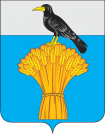 АДМИНИСТРАЦИЯ  МУНИЦИПАЛЬНОГО ОБРАЗОВАНИЯ  ГРАЧЕВСКИЙ  РАЙОН  ОРЕНБУРГСКОЙ ОБЛАСТИП О С Т А Н О В Л Е Н И ЕПриложение  к постановлению  администрации района 15.03.2023   № 147 пПриложение к муниципальной программе «Развитие культуры Грачевского района»Куратор муниципальной программы Бахметьева Светлана Владимировна - заместитель главы администрации по социальным вопросамОтветственный исполнитель муниципальной программы Управление культуры и архивного дела администрации Грачевского районаПериод реализации муниципальной программы 2023-2030 годыЦель (цели) муниципальной программы Усиление роли культуры, искусства, литературы, дополнительного образования в духовно- нравственном воспитании личности, в формировании потенциала устойчивого развития районаНаправления (подпрограммы)-Показатели муниципальной программыКоличество организаций культуры получивших современное оборудование;Увеличение числа посещений культурных мероприятий, в том числе:Число посещений культурно-массовых мероприятий в культурно-досуговых учреждениях;Число посещений библиотек;Число посещений музеев;Число посещений культурных мероприятий, проводимых детскими школами искусств.Количество специалистов сферы культуры, повысивших квалификацию на базе Центров непрерывного образования и повышения квалификации творческих и управленческих кадров в сфере культуры;Количество граждан, принимающих участие в добровольческой деятельности;Уровень соотношения средней заработной платы педагогических работников муниципальных учреждений дополнительного образования к средней заработной плате наемных работников в организациях, у индивидуальных предпринимателей и физических лиц (к среднемесячному доходу от трудовой деятельности);Среднесписочная численность педагогических работников муниципальных учреждений дополнительного образования (не менее); Количество учащихся детских школ искусств; Доля детей, осваивающих дополнительные предпрофессиональные программы в области искусств в детских школах искусств за счет бюджетных средств, от общего количества обучающихся в детских школах искусств за счет бюджетных средств;Количество участников клубных формирований;   Пополнение предметов фондов музея;   Выдача документов из фондов библиотек района (книговыдача);Уровень соотношения средней заработной платы работников муниципальных учреждений культуры к средней заработной плате наемных работников в организациях, у индивидуальных предпринимателей и физических лиц (к среднемесячному доходу от трудовой деятельности);Количество объектов культуры;Среднесписочная численность работников муниципальных учреждений культуры (не менее);Доля казаков, охваченных военно-патриотической и культурно-массовой работой от общей численности казаков на территории Грачевского района;Уровень фактической обеспеченности учреждениями  культуры от нормативной потребности:клубами и учреждениями клубного типа;библиотеками.Объемы бюджетных ассигнований муниципальной программы, в том числе по годам реализации 524 615,0 тыс. рублей, в том числе: 2023 год – 67 808,0 тыс. рублей,2024 год – 64 696,8 тыс. рублей,2025 год – 65 351,7 тыс. рублей,2026 год – 65 351,7 тыс. рублей,2027 год – 65 351,7 тыс. рублей,2028 год – 65 351,7 тыс. рублей,2029 год – 65 351,7 тыс. рублей,2030 год – 65 351,7 тыс. рублей.Влияние на достижение национальных целей развития Российской ФедерацииВозможности для самореализации и развития талантов/ Показатель: «Увеличение числа посещений культурных мероприятий в три раза по сравнению с показателем 2019 года»/ Показатель: «Создание условий для воспитания гармонично развитой и социально ответственной личности на основе духовно-нравственных ценностей народов Российской Федерации, исторических и национально-культурных традиций»/ Показатель: «Увеличение доли граждан, занимающихся волонтерской (добровольческой) деятельностью или вовлеченных в деятельность волонтёрских (добровольческих) организаций, до 15 процентов».Связь с иными муниципальными программами Грачевского района-№ п/пНаименование показателяЕдиница измеренияБазовое значениеЗначения показателейЗначения показателейЗначения показателейЗначения показателейЗначения показателейЗначения показателейЗначения показателейЗначения показателейОтветственный за достижение показателя Связь с показателями национальных целейИнформационная системаСвязь с иными программами Грачевского района№ п/пНаименование показателяЕдиница измеренияБазовое значение2023год2024год2025год2026год2027год2028год2029год2030годОтветственный за достижение показателя Связь с показателями национальных целейИнформационная системаСвязь с иными программами Грачевского района12345678910111213141516Цель: Усиление роли культуры, искусства, литературы, дополнительного образования в духовно- нравственном воспитании личности, в формировании потенциала устойчивого развития района.Цель: Усиление роли культуры, искусства, литературы, дополнительного образования в духовно- нравственном воспитании личности, в формировании потенциала устойчивого развития района.Цель: Усиление роли культуры, искусства, литературы, дополнительного образования в духовно- нравственном воспитании личности, в формировании потенциала устойчивого развития района.Цель: Усиление роли культуры, искусства, литературы, дополнительного образования в духовно- нравственном воспитании личности, в формировании потенциала устойчивого развития района.Цель: Усиление роли культуры, искусства, литературы, дополнительного образования в духовно- нравственном воспитании личности, в формировании потенциала устойчивого развития района.Цель: Усиление роли культуры, искусства, литературы, дополнительного образования в духовно- нравственном воспитании личности, в формировании потенциала устойчивого развития района.Цель: Усиление роли культуры, искусства, литературы, дополнительного образования в духовно- нравственном воспитании личности, в формировании потенциала устойчивого развития района.Цель: Усиление роли культуры, искусства, литературы, дополнительного образования в духовно- нравственном воспитании личности, в формировании потенциала устойчивого развития района.Цель: Усиление роли культуры, искусства, литературы, дополнительного образования в духовно- нравственном воспитании личности, в формировании потенциала устойчивого развития района.Цель: Усиление роли культуры, искусства, литературы, дополнительного образования в духовно- нравственном воспитании личности, в формировании потенциала устойчивого развития района.Цель: Усиление роли культуры, искусства, литературы, дополнительного образования в духовно- нравственном воспитании личности, в формировании потенциала устойчивого развития района.Цель: Усиление роли культуры, искусства, литературы, дополнительного образования в духовно- нравственном воспитании личности, в формировании потенциала устойчивого развития района.Цель: Усиление роли культуры, искусства, литературы, дополнительного образования в духовно- нравственном воспитании личности, в формировании потенциала устойчивого развития района.Цель: Усиление роли культуры, искусства, литературы, дополнительного образования в духовно- нравственном воспитании личности, в формировании потенциала устойчивого развития района.Цель: Усиление роли культуры, искусства, литературы, дополнительного образования в духовно- нравственном воспитании личности, в формировании потенциала устойчивого развития района.Цель: Усиление роли культуры, искусства, литературы, дополнительного образования в духовно- нравственном воспитании личности, в формировании потенциала устойчивого развития района.1. Количество организаций культуры получивших современное оборудование Единица 222------Управление культуры и архивного дела администрации Грачевского районаУвеличение числа посещений культурных мероприятий в три раза по сравнению с показателем  2019 годаХХ2 Увеличение числа посещений культурных мероприятий, в том числе: Тысяча посещений255,4275,4297,1------Управление культуры и архивного дела администрации Грачевского районаУвеличение числа посещений культурных мероприятий в три раза по сравнению с показателем  2019 годаАИС «Статистическая отчетность отрасли» Х2.1Число посещений культурно-массовых мероприятий в культурно-досуговых учреждениях-109,8117,4125,6------Управление культуры и архивного дела администрации Грачевского районаУвеличение числа посещений культурных мероприятий в три раза по сравнению с показателем  2019 годаАИС «Статистическая отчетность отрасли» Х2.2Число посещений библиотек-136,1148,4161,7------Управление культуры и архивного дела администрации Грачевского районаУвеличение числа посещений культурных мероприятий в три раза по сравнению с показателем  2019 годаАИС «Статистическая отчетность отрасли» Х2.3Число посещений музеев-8,99,09,1------Управление культуры и архивного дела администрации Грачевского районаУвеличение числа посещений культурных мероприятий в три раза по сравнению с показателем  2019 годаАИС «Статистическая отчетность отрасли» Х2.4Число посещений культурных мероприятий, проводимых детскими школами искусств-0,60,60,7------Управление культуры и архивного дела администрации Грачевского районаУвеличение числа посещений культурных мероприятий в три раза по сравнению с показателем  2019 годаАИС «Статистическая отчетность отрасли» Х3Количество специалистов сферы культуры, повысивших квалификацию на базе Центров непрерывного образования и повышения квалификации творческих и управленческих кадров в сфере культурыЕдиница272727------Управление культуры и архивного дела администрации Грачевского районаУвеличение числа посещений культурных мероприятий в три раза по сравнению с показателем  2019 годаХХ4Количество граждан, принимающих участие в добровольческой деятельностиЕдиница152025------Управление культуры и архивного дела администрации Грачевского районаСоздание условий для воспитания гармонично развитой и социально ответственной личности на основе духовно-нравственных ценностей народов Российской Федерации, исторических и национально-культурных традиций, Увеличение доли граждан, занимающихся волонтерской (добровольческой) деятельностью или вовлеченных в деятельность волонтёрских (добровольческих) организаций, до 15 процентов.ХХ5Уровень соотношения средней заработной платы педагогических работников муниципальных учреждений дополнительного образования к средней заработной плате наемных работников в организациях, у индивидуальных предпринимателей и физических лиц (к среднемесячному доходу от трудовой деятельности)    Процент104,2101,3101,3101,3101,3101,3101,3101,3101,3Управление культуры и архивного дела администрации Грачевского районаХХХ6Среднесписочная численность педагогических работников муниципальных учреждений дополнительного образования (не менее)Человек9,09,09,09,09,09,09,09,09,0Управление культуры и архивного дела администрации Грачевского районаХХХ7Количество учащихся детских школ искусствЧеловек105105105105105105105105105Управление культуры и архивного дела администрации Грачевского районаХХХ8Доля детей, осваивающих дополнительные предпрофессиональные программы в области искусств в детских школах искусств за счет бюджетных средств, от общего количества обучающихся в детских школах искусств за счет бюджетных средств.   Процент95,2100100100100100100100100Управление культуры и архивного дела администрации Грачевского районаХХХ9Количество участников клубных формирований   Человек133213321332133213321332133213321332Управление культуры и архивного дела администрации Грачевского районаХХХ10Пополнение предметов фондов музея   Единица150150150150150150150150150Управление культуры и архивного дела администрации Грачевского районаХХХ11Выдача документов из фондов библиотек района (книговыдача)Тысяча экземпляров184,0184,0184,0184,0184,0184,0184,0184,0184,0Управление культуры и архивного дела администрации Грачевского районаХХХ12Уровень соотношения средней заработной платы работников муниципальных учреждений культуры к средней заработной плате наемных работников в организациях, у индивидуальных предпринимателей и физических лиц (к среднемесячному доходу от трудовой деятельности)Процент90,089,089,089,089,089,089,089,089,0Управление культуры и архивного дела администрации Грачевского районаХХХ13Количество объектов культурыЕдиница373737373737373737Управление культуры и архивного дела администрации Грачевского районаХХХ14Среднесписочная численность работников муниципальных учреждений культуры (не менее)Человек70,370,370,370,370,370,370,370,370,3Управление культуры и архивного дела администрации Грачевского районаХХХ15Доля казаков, охваченных военно-патриотической и культурно-массовой работой от общей численности казаков на территории Грачевского районаПроцент707070707070707070Управление культуры и архивного дела администрации Грачевского районаХХХ16Уровень фактической обеспеченности учреждениями  культуры от нормативной потребности:16.1клубами и учреждениями клубного типапроцент100100100100100100100100100Управление культуры и архивного дела администрации Грачевского районаХХХ16.2библиотекамипроцент100100100100100100100100100Управление культуры и архивного дела администрации Грачевского районаХХХ№ п/пЗадачи структурного элементаКраткое описание ожидаемых эффектов от реализации задачи структурного элементаКраткое описание ожидаемых эффектов от реализации задачи структурного элементаСвязь с показателями123341.Мероприятия в рамках регионального проекта «Культурная среда»  Мероприятия в рамках регионального проекта «Культурная среда»  Мероприятия в рамках регионального проекта «Культурная среда»  Мероприятия в рамках регионального проекта «Культурная среда»  Ответственный за реализацию: Управление культуры и архивного дела администрации Грачевского района.   Ответственный за реализацию: Управление культуры и архивного дела администрации Грачевского района.   Срок реализации:Год начала: 2023Год окончания: 2024Срок реализации:Год начала: 2023Год окончания: 20241.1Задача 1    Создание условий для привлечения посетителей в учреждения культуры, в том числе путем оснащения организаций культуры современным оборудованием    Рост числа посетителей учреждений культурно-досугового типа, библиотек, музея и детской школы искусств    Рост числа посетителей учреждений культурно-досугового типа, библиотек, музея и детской школы искусств Количество организаций культуры получивших современное оборудование; Увеличение числа посещений культурных мероприятий, в том числе: Число посещений культурно-массовых мероприятий в культурно-досуговых учреждениях. Число посещений библиотек. Число посещений музеев. Число посещений культурных мероприятий, проводимых детскими школами искусств.2Мероприятия в рамках регионального проекта «Творческие люди»  Мероприятия в рамках регионального проекта «Творческие люди»  Мероприятия в рамках регионального проекта «Творческие люди»  Мероприятия в рамках регионального проекта «Творческие люди»  Ответственный за реализацию: Управление культуры и архивного дела администрации Грачевского района.   Ответственный за реализацию: Управление культуры и архивного дела администрации Грачевского района.   Ответственный за реализацию: Управление культуры и архивного дела администрации Грачевского района.   Срок реализации:Год начала: 2023Год окончания: 20242.1Задача 1Создание условий для реализации творческого потенциала районаПоддержка творческих проектов и инициатив, способствующих самореализации населения, поддержка талантливых детей и молодежи, обеспечение отрасли квалификационными кадрами и развитие волонтерских движенийПоддержка творческих проектов и инициатив, способствующих самореализации населения, поддержка талантливых детей и молодежи, обеспечение отрасли квалификационными кадрами и развитие волонтерских движенийКоличество специалистов сферы культуры, повысивших квалификацию на базе Центров непрерывного образования и повышения квалификации творческих и управленческих кадров в сфере культуры.Количество граждан, принимающих участие в добровольческой деятельности3.1.Комплекс процессных мероприятий 1 «Развитие дополнительного образования детей в сфере культуры и искусства»Комплекс процессных мероприятий 1 «Развитие дополнительного образования детей в сфере культуры и искусства»Комплекс процессных мероприятий 1 «Развитие дополнительного образования детей в сфере культуры и искусства»Комплекс процессных мероприятий 1 «Развитие дополнительного образования детей в сфере культуры и искусства»Ответственный за реализацию: Управление культуры и архивного дела администрации Грачевского района.   Ответственный за реализацию: Управление культуры и архивного дела администрации Грачевского района.   Срок реализации:Год начала:2023Срок реализации:Год начала:20233.1.1.Задача 1 Создание условий     для получения качественного дополнительного образования в области культуры и искусства, развития молодых талантов Обеспечение гарантии доступности и качества услуг учреждения дополнительного образования детей в сфере культуры. Обеспечение гарантии доступности и качества услуг учреждения дополнительного образования детей в сфере культуры.Уровень соотношения средней заработной платы педагогических работников муниципальных учреждений дополнительного образования к средней заработной плате наемных работников в организациях, у индивидуальных предпринимателей и физических лиц (к среднемесячному доходу от трудовой деятельности;Среднесписочная численность педагогических работников муниципальных учреждений дополнительного образования (не менее);Количество учащихся детских школ искусств;Доля детей, осваивающих дополнительные предпрофессиональные программы в области искусств в детских школах искусств за счет бюджетных средств, от общего количества обучающихся в детских школах искусств за счет бюджетных средств.   4.1Комплекс процессных мероприятий 2 «Развитие культурно-досуговой деятельности. Поддержка народного творчества»Комплекс процессных мероприятий 2 «Развитие культурно-досуговой деятельности. Поддержка народного творчества»Комплекс процессных мероприятий 2 «Развитие культурно-досуговой деятельности. Поддержка народного творчества»Комплекс процессных мероприятий 2 «Развитие культурно-досуговой деятельности. Поддержка народного творчества»Ответственный за реализацию: Управление культуры и архивного дела администрации Грачевского района.Ответственный за реализацию: Управление культуры и архивного дела администрации Грачевского района.Ответственный за реализацию: Управление культуры и архивного дела администрации Грачевского района.Срок реализации:Год начала:2023-4.1.1Задача 1 Создание условий для развития культуры, сохранения и популяризации историко-культурного наследия Грачевского района. Создание благоприятных условия для улучшения культурно-досугового обслуживания населения. Создание благоприятных условия для улучшения культурно-досугового обслуживания населения.Уровень соотношения средней заработной платы работников муниципальных учреждений культуры к средней заработной плате наемных работников в организациях, у индивидуальных предпринимателей и физических лиц (к среднемесячному доходу от трудовой деятельности); Количество участников клубных формирований.  5.1Комплекс процессных мероприятий 3 «Развитие музейного дела»Комплекс процессных мероприятий 3 «Развитие музейного дела»Комплекс процессных мероприятий 3 «Развитие музейного дела»Комплекс процессных мероприятий 3 «Развитие музейного дела»Ответственный за реализацию: Управление культуры и архивного дела администрации Грачевского района.Ответственный за реализацию: Управление культуры и архивного дела администрации Грачевского района.Ответственный за реализацию: Управление культуры и архивного дела администрации Грачевского района.Срок реализации:Год начала:20235.1.1Задача 1  Сохранение и развитие деятельности музея, изучение и популяризация историко-культурного наследия Грачёвского районаОбеспечение доступа для граждан к музейным предметам и музейным коллекциям.Обеспечение доступа для граждан к музейным предметам и музейным коллекциям.Уровень соотношения средней заработной платы работников муниципальных учреждений культуры к средней заработной плате наемных работников в организациях, у индивидуальных предпринимателей и физических лиц (к среднемесячному доходу от трудовой деятельности); Пополнение предметов фондов музея. 6.1Комплекс процессных мероприятий 4 «Развитие библиотечного дела»Комплекс процессных мероприятий 4 «Развитие библиотечного дела»Комплекс процессных мероприятий 4 «Развитие библиотечного дела»Комплекс процессных мероприятий 4 «Развитие библиотечного дела»Ответственный за реализацию: Управление культуры и архивного дела администрации Грачевского района.Ответственный за реализацию: Управление культуры и архивного дела администрации Грачевского района.Ответственный за реализацию: Управление культуры и архивного дела администрации Грачевского района.Срок реализации:Год начала:20236.1.1Задача 1 Организация библиотечного обслуживания, повышение доступности и качества библиотечных услуг.Обеспечение доступности библиотечных учреждений для всех социальных групп населения района.Обеспечение доступности библиотечных учреждений для всех социальных групп населения района.Уровень соотношения средней заработной платы работников муниципальных учреждений культуры к средней заработной плате наемных работников в организациях, у индивидуальных предпринимателей и физических лиц (к среднемесячному доходу от трудовой деятельности);Выдача документов из фондов библиотек района (книгавыдача).7.1Комплекс процессных мероприятий 5 «Обеспечение реализации муниципальной программы «Развитие культуры Грачевского района»Комплекс процессных мероприятий 5 «Обеспечение реализации муниципальной программы «Развитие культуры Грачевского района»Комплекс процессных мероприятий 5 «Обеспечение реализации муниципальной программы «Развитие культуры Грачевского района»Комплекс процессных мероприятий 5 «Обеспечение реализации муниципальной программы «Развитие культуры Грачевского района»Ответственный за реализацию: Управление культуры и архивного дела администрации Грачевского района.Ответственный за реализацию: Управление культуры и архивного дела администрации Грачевского района.Ответственный за реализацию: Управление культуры и архивного дела администрации Грачевского района.Срок реализации:Год начала:20237.1.1Задача 1 Создание организационно-технических, информационных, нормативно-правовых, кадровых, методических и иных условий для реализации муниципальной программы.Повышение качества управления процессами развития сферы культуры и искусства.Повышение качества управления процессами развития сферы культуры и искусства.Уровень соотношения средней заработной платы работников муниципальных учреждений культуры к средней заработной плате наемных работников в организациях, у индивидуальных предпринимателей и физических лиц (к среднемесячному доходу от трудовой деятельности);Количество объектов культуры;Среднесписочная численность работников муниципальных учреждений культуры (не менее);Уровень фактической обеспеченности учреждениями культуры от нормативной потребности:клубными учреждениями;библиотеками.8.1Комплекс процессных мероприятий 6 «Поддержка и развитие казачьих обществ на территории Грачевского района»Комплекс процессных мероприятий 6 «Поддержка и развитие казачьих обществ на территории Грачевского района»Комплекс процессных мероприятий 6 «Поддержка и развитие казачьих обществ на территории Грачевского района»Комплекс процессных мероприятий 6 «Поддержка и развитие казачьих обществ на территории Грачевского района»Ответственный за реализацию: Управление культуры и архивного дела администрации Грачевского района.Ответственный за реализацию: Управление культуры и архивного дела администрации Грачевского района.Ответственный за реализацию: Управление культуры и архивного дела администрации Грачевского района.Срок реализации:Год начала:20238.1.1Задача 1 Создание условий для привлечения членов казачьих обществ в мероприятия, проводимые на территории Грачевского района.Участие казаков в решении вопросов местного значения при реализации уставных функций и полномочий согласно законодательству Российской ФедерацииДуховно-нравственное, военно-патриотическое воспитание молодежи, возрождение принципов общегражданского патриотизма, верного служения Отечеству. Участие казаков в решении вопросов местного значения при реализации уставных функций и полномочий согласно законодательству Российской ФедерацииДуховно-нравственное, военно-патриотическое воспитание молодежи, возрождение принципов общегражданского патриотизма, верного служения Отечеству. Доля казаков, охваченных военно-патриотической и культурно-массовой работой от общей численности казаков на территории Грачевского района№ п/пНаименование мероприятия (результата)ХарактеристикаЕдиница измеренияБазовое значениеЗначения мероприятия (результата) по годамЗначения мероприятия (результата) по годамЗначения мероприятия (результата) по годамЗначения мероприятия (результата) по годамЗначения мероприятия (результата) по годамЗначения мероприятия (результата) по годамЗначения мероприятия (результата) по годамЗначения мероприятия (результата) по годамСвязь с иными муниципальными программами Грачевского района№ п/пНаименование мероприятия (результата)ХарактеристикаЕдиница измеренияБазовое значение2023 год2024год2025год2026год2027год2028год2029год2030годСвязь с иными муниципальными программами Грачевского района1234567891011121314Мероприятия в рамках регионального проекта «Культурная среда»Мероприятия в рамках регионального проекта «Культурная среда»Мероприятия в рамках регионального проекта «Культурная среда»Мероприятия в рамках регионального проекта «Культурная среда»Мероприятия в рамках регионального проекта «Культурная среда»Мероприятия в рамках регионального проекта «Культурная среда»Мероприятия в рамках регионального проекта «Культурная среда»Мероприятия в рамках регионального проекта «Культурная среда»Мероприятия в рамках регионального проекта «Культурная среда»Мероприятия в рамках регионального проекта «Культурная среда»Мероприятия в рамках регионального проекта «Культурная среда»Мероприятия в рамках регионального проекта «Культурная среда»Мероприятия в рамках регионального проекта «Культурная среда»ХЗадача 1    Создание условий для привлечения посетителей в учреждения культуры, в том числе путем оснащения организаций культуры современным оборудованиемЗадача 1    Создание условий для привлечения посетителей в учреждения культуры, в том числе путем оснащения организаций культуры современным оборудованиемЗадача 1    Создание условий для привлечения посетителей в учреждения культуры, в том числе путем оснащения организаций культуры современным оборудованиемЗадача 1    Создание условий для привлечения посетителей в учреждения культуры, в том числе путем оснащения организаций культуры современным оборудованиемЗадача 1    Создание условий для привлечения посетителей в учреждения культуры, в том числе путем оснащения организаций культуры современным оборудованиемЗадача 1    Создание условий для привлечения посетителей в учреждения культуры, в том числе путем оснащения организаций культуры современным оборудованиемЗадача 1    Создание условий для привлечения посетителей в учреждения культуры, в том числе путем оснащения организаций культуры современным оборудованиемЗадача 1    Создание условий для привлечения посетителей в учреждения культуры, в том числе путем оснащения организаций культуры современным оборудованиемЗадача 1    Создание условий для привлечения посетителей в учреждения культуры, в том числе путем оснащения организаций культуры современным оборудованиемЗадача 1    Создание условий для привлечения посетителей в учреждения культуры, в том числе путем оснащения организаций культуры современным оборудованиемЗадача 1    Создание условий для привлечения посетителей в учреждения культуры, в том числе путем оснащения организаций культуры современным оборудованиемЗадача 1    Создание условий для привлечения посетителей в учреждения культуры, в том числе путем оснащения организаций культуры современным оборудованиемЗадача 1    Создание условий для привлечения посетителей в учреждения культуры, в том числе путем оснащения организаций культуры современным оборудованиемХ1.1 Результат «Оснащены образовательные учреждения в сфере культуры (детские школы искусств по видам искусств и училищ) музыкальными инструментами, оборудованием и учебными материалами»Значение результата рассчитывается нарастающим итогом. В 2022 году учреждение оснащено музыкальными инструментами, оборудованием и учебными материалами.Единица111------Х1.2Результат «Обеспечены музыкальными инструментами учреждения культуры»Значение результата рассчитывается нарастающим итогом. В 2019 году учреждение обеспечено музыкальными инструментами.Единица111------ХМероприятия в рамках регионального проекта «Творческие люди»Мероприятия в рамках регионального проекта «Творческие люди»Мероприятия в рамках регионального проекта «Творческие люди»Мероприятия в рамках регионального проекта «Творческие люди»Мероприятия в рамках регионального проекта «Творческие люди»Мероприятия в рамках регионального проекта «Творческие люди»Мероприятия в рамках регионального проекта «Творческие люди»Мероприятия в рамках регионального проекта «Творческие люди»Мероприятия в рамках регионального проекта «Творческие люди»Мероприятия в рамках регионального проекта «Творческие люди»Мероприятия в рамках регионального проекта «Творческие люди»Мероприятия в рамках регионального проекта «Творческие люди»ХЗадача 2 Создание условий для реализации творческого потенциала районаЗадача 2 Создание условий для реализации творческого потенциала районаЗадача 2 Создание условий для реализации творческого потенциала районаЗадача 2 Создание условий для реализации творческого потенциала районаЗадача 2 Создание условий для реализации творческого потенциала районаЗадача 2 Создание условий для реализации творческого потенциала районаЗадача 2 Создание условий для реализации творческого потенциала районаЗадача 2 Создание условий для реализации творческого потенциала районаЗадача 2 Создание условий для реализации творческого потенциала районаЗадача 2 Создание условий для реализации творческого потенциала районаЗадача 2 Создание условий для реализации творческого потенциала районаЗадача 2 Создание условий для реализации творческого потенциала районаХ2.1Результат «Переподготовка и повышение квалификации творческих и управленческих кадров в сфере культуры»Обеспечено участие в образовательных мероприятияхЧеловек272727------Х2.2Результат «Поддержка добровольческих движений, в том числе в сфере сохранения культурного наследия народов Российской Федерации»Обеспечена организация проведения мероприятий с участием волонтеров культуры.Человек152025------ХКомплекс процессных мероприятий  1«Развитие дополнительного образования детей в сфере культуры и искусства»Комплекс процессных мероприятий  1«Развитие дополнительного образования детей в сфере культуры и искусства»Комплекс процессных мероприятий  1«Развитие дополнительного образования детей в сфере культуры и искусства»Комплекс процессных мероприятий  1«Развитие дополнительного образования детей в сфере культуры и искусства»Комплекс процессных мероприятий  1«Развитие дополнительного образования детей в сфере культуры и искусства»Комплекс процессных мероприятий  1«Развитие дополнительного образования детей в сфере культуры и искусства»Комплекс процессных мероприятий  1«Развитие дополнительного образования детей в сфере культуры и искусства»Комплекс процессных мероприятий  1«Развитие дополнительного образования детей в сфере культуры и искусства»Комплекс процессных мероприятий  1«Развитие дополнительного образования детей в сфере культуры и искусства»Комплекс процессных мероприятий  1«Развитие дополнительного образования детей в сфере культуры и искусства»Комплекс процессных мероприятий  1«Развитие дополнительного образования детей в сфере культуры и искусства»Комплекс процессных мероприятий  1«Развитие дополнительного образования детей в сфере культуры и искусства»Комплекс процессных мероприятий  1«Развитие дополнительного образования детей в сфере культуры и искусства»Комплекс процессных мероприятий  1«Развитие дополнительного образования детей в сфере культуры и искусства»Задача 1 Создание условий     для получения качественного дополнительного образования в области культуры и искусства, развития молодых талантовЗадача 1 Создание условий     для получения качественного дополнительного образования в области культуры и искусства, развития молодых талантовЗадача 1 Создание условий     для получения качественного дополнительного образования в области культуры и искусства, развития молодых талантовЗадача 1 Создание условий     для получения качественного дополнительного образования в области культуры и искусства, развития молодых талантовЗадача 1 Создание условий     для получения качественного дополнительного образования в области культуры и искусства, развития молодых талантовЗадача 1 Создание условий     для получения качественного дополнительного образования в области культуры и искусства, развития молодых талантовЗадача 1 Создание условий     для получения качественного дополнительного образования в области культуры и искусства, развития молодых талантовЗадача 1 Создание условий     для получения качественного дополнительного образования в области культуры и искусства, развития молодых талантовЗадача 1 Создание условий     для получения качественного дополнительного образования в области культуры и искусства, развития молодых талантовЗадача 1 Создание условий     для получения качественного дополнительного образования в области культуры и искусства, развития молодых талантовЗадача 1 Создание условий     для получения качественного дополнительного образования в области культуры и искусства, развития молодых талантовЗадача 1 Создание условий     для получения качественного дополнительного образования в области культуры и искусства, развития молодых талантовЗадача 1 Создание условий     для получения качественного дополнительного образования в области культуры и искусства, развития молодых талантовЗадача 1 Создание условий     для получения качественного дополнительного образования в области культуры и искусства, развития молодых талантов1Мероприятие (результат) «Обеспечено оказание услуг муниципальным бюджетным учреждением дополнительного образования по дополнительным предпрофессиональным программам в области искусств»Количество человеко- часов Чел-час14121,214291,2814291,2814291,2814291,2814291,2814291,2814291,2814291,28ХКомплекс процессных мероприятий 2 «Развитие культурно-досуговой деятельности. Поддержка народного творчества» Комплекс процессных мероприятий 2 «Развитие культурно-досуговой деятельности. Поддержка народного творчества» Комплекс процессных мероприятий 2 «Развитие культурно-досуговой деятельности. Поддержка народного творчества» Комплекс процессных мероприятий 2 «Развитие культурно-досуговой деятельности. Поддержка народного творчества» Комплекс процессных мероприятий 2 «Развитие культурно-досуговой деятельности. Поддержка народного творчества» Комплекс процессных мероприятий 2 «Развитие культурно-досуговой деятельности. Поддержка народного творчества» Комплекс процессных мероприятий 2 «Развитие культурно-досуговой деятельности. Поддержка народного творчества» Комплекс процессных мероприятий 2 «Развитие культурно-досуговой деятельности. Поддержка народного творчества» Комплекс процессных мероприятий 2 «Развитие культурно-досуговой деятельности. Поддержка народного творчества» Комплекс процессных мероприятий 2 «Развитие культурно-досуговой деятельности. Поддержка народного творчества» Комплекс процессных мероприятий 2 «Развитие культурно-досуговой деятельности. Поддержка народного творчества» Комплекс процессных мероприятий 2 «Развитие культурно-досуговой деятельности. Поддержка народного творчества» Комплекс процессных мероприятий 2 «Развитие культурно-досуговой деятельности. Поддержка народного творчества» Комплекс процессных мероприятий 2 «Развитие культурно-досуговой деятельности. Поддержка народного творчества» Задача 1  Создание условий для развития культуры, сохранения и популяризации историко-культурного наследия Грачевского района.Задача 1  Создание условий для развития культуры, сохранения и популяризации историко-культурного наследия Грачевского района.Задача 1  Создание условий для развития культуры, сохранения и популяризации историко-культурного наследия Грачевского района.Задача 1  Создание условий для развития культуры, сохранения и популяризации историко-культурного наследия Грачевского района.Задача 1  Создание условий для развития культуры, сохранения и популяризации историко-культурного наследия Грачевского района.Задача 1  Создание условий для развития культуры, сохранения и популяризации историко-культурного наследия Грачевского района.Задача 1  Создание условий для развития культуры, сохранения и популяризации историко-культурного наследия Грачевского района.Задача 1  Создание условий для развития культуры, сохранения и популяризации историко-культурного наследия Грачевского района.Задача 1  Создание условий для развития культуры, сохранения и популяризации историко-культурного наследия Грачевского района.Задача 1  Создание условий для развития культуры, сохранения и популяризации историко-культурного наследия Грачевского района.Задача 1  Создание условий для развития культуры, сохранения и популяризации историко-культурного наследия Грачевского района.Задача 1  Создание условий для развития культуры, сохранения и популяризации историко-культурного наследия Грачевского района.Задача 1  Создание условий для развития культуры, сохранения и популяризации историко-культурного наследия Грачевского района.Задача 1  Создание условий для развития культуры, сохранения и популяризации историко-культурного наследия Грачевского района.1.Мероприятие (результат) «Обеспечено оказание услуг муниципальным бюджетным учреждением культуры по организации деятельности клубных формирований и формирований самодеятельного народного творчества»Количество клубных формирований      Единица122122122122122122122122122Х2Мероприятие (результат) «Проведены мероприятия от общего количества запланированных мероприятий»Финансовое обеспечение, организация проведения конкурсов (фестивалей), мероприятий и мотивацию работниковПроцент100100100100100100100100100Х3Мероприятие (результат) «Исполнены требования пожарной безопасности в клубной системе»Проведены ремонтные, противоаварийные, противопожарные мероприятия в клубной системеПроцент100100100100100100100100100ХКомплекс процессных мероприятий  3 «Развитие музейного дела»Комплекс процессных мероприятий  3 «Развитие музейного дела»Комплекс процессных мероприятий  3 «Развитие музейного дела»Комплекс процессных мероприятий  3 «Развитие музейного дела»Комплекс процессных мероприятий  3 «Развитие музейного дела»Комплекс процессных мероприятий  3 «Развитие музейного дела»Комплекс процессных мероприятий  3 «Развитие музейного дела»Комплекс процессных мероприятий  3 «Развитие музейного дела»Комплекс процессных мероприятий  3 «Развитие музейного дела»Комплекс процессных мероприятий  3 «Развитие музейного дела»Комплекс процессных мероприятий  3 «Развитие музейного дела»Комплекс процессных мероприятий  3 «Развитие музейного дела»Комплекс процессных мероприятий  3 «Развитие музейного дела»Комплекс процессных мероприятий  3 «Развитие музейного дела»Задача 1   Сохранение и развитие деятельности музея, изучение и популяризация историко-культурного наследия Грачёвского районаЗадача 1   Сохранение и развитие деятельности музея, изучение и популяризация историко-культурного наследия Грачёвского районаЗадача 1   Сохранение и развитие деятельности музея, изучение и популяризация историко-культурного наследия Грачёвского районаЗадача 1   Сохранение и развитие деятельности музея, изучение и популяризация историко-культурного наследия Грачёвского районаЗадача 1   Сохранение и развитие деятельности музея, изучение и популяризация историко-культурного наследия Грачёвского районаЗадача 1   Сохранение и развитие деятельности музея, изучение и популяризация историко-культурного наследия Грачёвского районаЗадача 1   Сохранение и развитие деятельности музея, изучение и популяризация историко-культурного наследия Грачёвского районаЗадача 1   Сохранение и развитие деятельности музея, изучение и популяризация историко-культурного наследия Грачёвского районаЗадача 1   Сохранение и развитие деятельности музея, изучение и популяризация историко-культурного наследия Грачёвского районаЗадача 1   Сохранение и развитие деятельности музея, изучение и популяризация историко-культурного наследия Грачёвского районаЗадача 1   Сохранение и развитие деятельности музея, изучение и популяризация историко-культурного наследия Грачёвского районаЗадача 1   Сохранение и развитие деятельности музея, изучение и популяризация историко-культурного наследия Грачёвского районаЗадача 1   Сохранение и развитие деятельности музея, изучение и популяризация историко-культурного наследия Грачёвского районаЗадача 1   Сохранение и развитие деятельности музея, изучение и популяризация историко-культурного наследия Грачёвского района1Мероприятие (результат) «Обеспечено оказание услуг муниципальным бюджетным учреждением культуры по публичному показу музейных предметов, музейных коллекций»Число посетителейЧеловек890090009100910091009100910091009100Х2Мероприятие (результат) «Исполнены требования пожарной безопасности в музее».Проведены ремонтные, противоаварийные, противопожарные мероприятия в музее»Процент100100100100100100100100100ХКомплекс процессных мероприятий 4 «Развитие библиотечного дела»Комплекс процессных мероприятий 4 «Развитие библиотечного дела»Комплекс процессных мероприятий 4 «Развитие библиотечного дела»Комплекс процессных мероприятий 4 «Развитие библиотечного дела»Комплекс процессных мероприятий 4 «Развитие библиотечного дела»Комплекс процессных мероприятий 4 «Развитие библиотечного дела»Комплекс процессных мероприятий 4 «Развитие библиотечного дела»Комплекс процессных мероприятий 4 «Развитие библиотечного дела»Комплекс процессных мероприятий 4 «Развитие библиотечного дела»Комплекс процессных мероприятий 4 «Развитие библиотечного дела»Комплекс процессных мероприятий 4 «Развитие библиотечного дела»Комплекс процессных мероприятий 4 «Развитие библиотечного дела»Комплекс процессных мероприятий 4 «Развитие библиотечного дела»Комплекс процессных мероприятий 4 «Развитие библиотечного дела»Задача 1 Организация библиотечного обслуживания, повышение доступности и качества библиотечных услуг.Задача 1 Организация библиотечного обслуживания, повышение доступности и качества библиотечных услуг.Задача 1 Организация библиотечного обслуживания, повышение доступности и качества библиотечных услуг.Задача 1 Организация библиотечного обслуживания, повышение доступности и качества библиотечных услуг.Задача 1 Организация библиотечного обслуживания, повышение доступности и качества библиотечных услуг.Задача 1 Организация библиотечного обслуживания, повышение доступности и качества библиотечных услуг.Задача 1 Организация библиотечного обслуживания, повышение доступности и качества библиотечных услуг.Задача 1 Организация библиотечного обслуживания, повышение доступности и качества библиотечных услуг.Задача 1 Организация библиотечного обслуживания, повышение доступности и качества библиотечных услуг.Задача 1 Организация библиотечного обслуживания, повышение доступности и качества библиотечных услуг.Задача 1 Организация библиотечного обслуживания, повышение доступности и качества библиотечных услуг.Задача 1 Организация библиотечного обслуживания, повышение доступности и качества библиотечных услуг.Задача 1 Организация библиотечного обслуживания, повышение доступности и качества библиотечных услуг.Задача 1 Организация библиотечного обслуживания, повышение доступности и качества библиотечных услуг.1Мероприятие (результат) «Обеспечено оказание услуг муниципальным бюджетным учреждением культуры по библиотечному, библиографическому и информационному обслуживанию пользователей библиотеки»Количество посещенийЕдиница981599755098050986309863098630986309863098630Х2Мероприятие (результат) «Обеспечены библиотечные учреждения культуры периодическими изданиями»Обеспечена организация проведения конкурсов, курсов повышения квалификации и мотивации работников, подпискаЕдиница111111111Х3Мероприятие (результат) «Исполнены требования пожарной безопасности в библиотеках района»Проведены ремонтные, противоаварийные, противопожарные мероприятия в районных библиотекахПроцент100100100100100100100100100ХКомплекс процессных мероприятий 5 «Обеспечение реализации муниципальной программы Развитие культуры Грачевского района»Комплекс процессных мероприятий 5 «Обеспечение реализации муниципальной программы Развитие культуры Грачевского района»Комплекс процессных мероприятий 5 «Обеспечение реализации муниципальной программы Развитие культуры Грачевского района»Комплекс процессных мероприятий 5 «Обеспечение реализации муниципальной программы Развитие культуры Грачевского района»Комплекс процессных мероприятий 5 «Обеспечение реализации муниципальной программы Развитие культуры Грачевского района»Комплекс процессных мероприятий 5 «Обеспечение реализации муниципальной программы Развитие культуры Грачевского района»Комплекс процессных мероприятий 5 «Обеспечение реализации муниципальной программы Развитие культуры Грачевского района»Комплекс процессных мероприятий 5 «Обеспечение реализации муниципальной программы Развитие культуры Грачевского района»Комплекс процессных мероприятий 5 «Обеспечение реализации муниципальной программы Развитие культуры Грачевского района»Комплекс процессных мероприятий 5 «Обеспечение реализации муниципальной программы Развитие культуры Грачевского района»Комплекс процессных мероприятий 5 «Обеспечение реализации муниципальной программы Развитие культуры Грачевского района»Комплекс процессных мероприятий 5 «Обеспечение реализации муниципальной программы Развитие культуры Грачевского района»Комплекс процессных мероприятий 5 «Обеспечение реализации муниципальной программы Развитие культуры Грачевского района»Комплекс процессных мероприятий 5 «Обеспечение реализации муниципальной программы Развитие культуры Грачевского района»Задача 1  Создание организационно-технических, информационных, нормативно-правовых, кадровых, методических и иных условий для реализации муниципальной программы.Задача 1  Создание организационно-технических, информационных, нормативно-правовых, кадровых, методических и иных условий для реализации муниципальной программы.Задача 1  Создание организационно-технических, информационных, нормативно-правовых, кадровых, методических и иных условий для реализации муниципальной программы.Задача 1  Создание организационно-технических, информационных, нормативно-правовых, кадровых, методических и иных условий для реализации муниципальной программы.Задача 1  Создание организационно-технических, информационных, нормативно-правовых, кадровых, методических и иных условий для реализации муниципальной программы.Задача 1  Создание организационно-технических, информационных, нормативно-правовых, кадровых, методических и иных условий для реализации муниципальной программы.Задача 1  Создание организационно-технических, информационных, нормативно-правовых, кадровых, методических и иных условий для реализации муниципальной программы.Задача 1  Создание организационно-технических, информационных, нормативно-правовых, кадровых, методических и иных условий для реализации муниципальной программы.Задача 1  Создание организационно-технических, информационных, нормативно-правовых, кадровых, методических и иных условий для реализации муниципальной программы.Задача 1  Создание организационно-технических, информационных, нормативно-правовых, кадровых, методических и иных условий для реализации муниципальной программы.Задача 1  Создание организационно-технических, информационных, нормативно-правовых, кадровых, методических и иных условий для реализации муниципальной программы.Задача 1  Создание организационно-технических, информационных, нормативно-правовых, кадровых, методических и иных условий для реализации муниципальной программы.Задача 1  Создание организационно-технических, информационных, нормативно-правовых, кадровых, методических и иных условий для реализации муниципальной программы.Задача 1  Создание организационно-технических, информационных, нормативно-правовых, кадровых, методических и иных условий для реализации муниципальной программы.1Мероприятие (результат) «Обеспечено функционирование деятельности управления культуры и архивного дела администрации Грачевского района»Обеспечено содержание управления культуры и архивного дела администрации Грачевского района.Условная единица111111111Х2Мероприятие (результат) «Обеспечено функционирование казенного учреждения, подведомственного управлению культуры и архивного дела администрации Грачевского района»Обеспечено содержание казенного учреждения, подведомственного управлению культуры и архивного дела администрации Грачевского районаУсловная единица111111111ХКомплекс процессных мероприятий 6 «Поддержка и развитие казачьих обществ на территории Грачевского района»Комплекс процессных мероприятий 6 «Поддержка и развитие казачьих обществ на территории Грачевского района»Комплекс процессных мероприятий 6 «Поддержка и развитие казачьих обществ на территории Грачевского района»Комплекс процессных мероприятий 6 «Поддержка и развитие казачьих обществ на территории Грачевского района»Комплекс процессных мероприятий 6 «Поддержка и развитие казачьих обществ на территории Грачевского района»Комплекс процессных мероприятий 6 «Поддержка и развитие казачьих обществ на территории Грачевского района»Комплекс процессных мероприятий 6 «Поддержка и развитие казачьих обществ на территории Грачевского района»Комплекс процессных мероприятий 6 «Поддержка и развитие казачьих обществ на территории Грачевского района»Комплекс процессных мероприятий 6 «Поддержка и развитие казачьих обществ на территории Грачевского района»Комплекс процессных мероприятий 6 «Поддержка и развитие казачьих обществ на территории Грачевского района»Комплекс процессных мероприятий 6 «Поддержка и развитие казачьих обществ на территории Грачевского района»Комплекс процессных мероприятий 6 «Поддержка и развитие казачьих обществ на территории Грачевского района»Комплекс процессных мероприятий 6 «Поддержка и развитие казачьих обществ на территории Грачевского района»Комплекс процессных мероприятий 6 «Поддержка и развитие казачьих обществ на территории Грачевского района»Задача 1  Создание условий для привлечения членов казачьих обществ в мероприятия, проводимые на территории Грачевского района.Задача 1  Создание условий для привлечения членов казачьих обществ в мероприятия, проводимые на территории Грачевского района.Задача 1  Создание условий для привлечения членов казачьих обществ в мероприятия, проводимые на территории Грачевского района.Задача 1  Создание условий для привлечения членов казачьих обществ в мероприятия, проводимые на территории Грачевского района.Задача 1  Создание условий для привлечения членов казачьих обществ в мероприятия, проводимые на территории Грачевского района.Задача 1  Создание условий для привлечения членов казачьих обществ в мероприятия, проводимые на территории Грачевского района.Задача 1  Создание условий для привлечения членов казачьих обществ в мероприятия, проводимые на территории Грачевского района.Задача 1  Создание условий для привлечения членов казачьих обществ в мероприятия, проводимые на территории Грачевского района.Задача 1  Создание условий для привлечения членов казачьих обществ в мероприятия, проводимые на территории Грачевского района.Задача 1  Создание условий для привлечения членов казачьих обществ в мероприятия, проводимые на территории Грачевского района.Задача 1  Создание условий для привлечения членов казачьих обществ в мероприятия, проводимые на территории Грачевского района.Задача 1  Создание условий для привлечения членов казачьих обществ в мероприятия, проводимые на территории Грачевского района.Задача 1  Создание условий для привлечения членов казачьих обществ в мероприятия, проводимые на территории Грачевского района.Задача 1  Создание условий для привлечения членов казачьих обществ в мероприятия, проводимые на территории Грачевского района.1Мероприятие (результат) «Проведены культурно-массовые мероприятия с привлечением членов казачьего общества»Обеспечена поддержка казачьего обществаЕдиница555555555Х№ п/пНаименование муниципальной программы, структурного элемента муниципальной программыГлавный распорядитель бюджетных средств (ответственный исполнитель, соисполнитель, участник)Код бюджетной классификацииКод бюджетной классификацииОбъем финансового обеспечения по годам реализации, тыс. рублейОбъем финансового обеспечения по годам реализации, тыс. рублейОбъем финансового обеспечения по годам реализации, тыс. рублейОбъем финансового обеспечения по годам реализации, тыс. рублейОбъем финансового обеспечения по годам реализации, тыс. рублейОбъем финансового обеспечения по годам реализации, тыс. рублейОбъем финансового обеспечения по годам реализации, тыс. рублейОбъем финансового обеспечения по годам реализации, тыс. рублейОбъем финансового обеспечения по годам реализации, тыс. рублейСвязь с иными программами Грачевского района№ п/пНаименование муниципальной программы, структурного элемента муниципальной программыГлавный распорядитель бюджетных средств (ответственный исполнитель, соисполнитель, участник)ГРБСЦСР2023год2024год2025год2026год2027год2028год2029год2030годВсегоСвязь с иными программами Грачевского района123456789101112131011Муниципальная программа «Развитие культуры  Грачевского района»   всего, в том числеХХ 67 808,0 64 696,8 65351,765351,765351,765351,765351,765351,7524 615,0ХМуниципальная программа «Развитие культуры  Грачевского района»   Управление культуры и архивного дела администрации Грачевского района 2810800000000 67 808,0 64 696,8 65351,765351,765351,765351,765351,765351,7524 615,0Х1Комплекс процессных мероприятий 1 «Развитие дополнительного образования детей в сфере культуры и искусства» всего, в том числеХ08401000006 995,06 250,06 600,06 600,06 600,06 600,06 600,06 600,052 845,0Х1Комплекс процессных мероприятий 1 «Развитие дополнительного образования детей в сфере культуры и искусства» Управление культуры и архивного дела администрации Грачевского района28108401210106 995,06 250,06 600,06 600,06 600,06 600,06 600,06 600,052 845,02Комплекс процессных мероприятий 2 «Развитие культурно-досуговой деятельности. Поддержка народного творчества»всего, в том числеХ084020000027 871,626 869,126 969,126 969,126 969,126 969,126 969,126 969,1216 555,3Х2Комплекс процессных мероприятий 2 «Развитие культурно-досуговой деятельности. Поддержка народного творчества»Управление культуры и архивного дела администрации Грачевского района281 084022015027 411,626 809,126 909,126 909,126 909,126 909,126 909,126 909,1215 675,3Х2Комплекс процессных мероприятий 2 «Развитие культурно-досуговой деятельности. Поддержка народного творчества»Управление культуры и архивного дела администрации Грачевского района281 0840221020300,050,050,050,050,050,050,050,0650,0Х2Комплекс процессных мероприятий 2 «Развитие культурно-досуговой деятельности. Поддержка народного творчества»Управление культуры и архивного дела администрации Грачевского района281 0840223010160,010,10,010,010,010,010,010,0230,0Х3Комплекс процессных мероприятий 3 «Развитие музейного дела»всего, в том числеХ08403000002796,01 650,01 760,01 760,0 1 760,01 760,01 760,01 760,015 006,0Х3Комплекс процессных мероприятий 3 «Развитие музейного дела»Управление культуры и архивного дела администрации Грачевского района281 08403200302 446,01 650,01 760,01 760,0 1 760,01 760,01 760,01 760,014 656,0Х3Комплекс процессных мероприятий 3 «Развитие музейного дела»Управление культуры и архивного дела администрации Грачевского района281 0840323010350,00000000350,0Х4Комплекс процессных мероприятий 4 «Развитие библиотечного дела»всего, в том числеХ084040000015 788,415 708,615 708,615 708,615 708,615 708,615 708,615 708,6125 748,6Х4Комплекс процессных мероприятий 4 «Развитие библиотечного дела»Управление культуры и архивного дела администрации Грачевского района281084042016015 388,415 408,615 408,615 408,615 408,615 408,615 408,615 408,6123 248,6Х4Комплекс процессных мероприятий 4 «Развитие библиотечного дела»Управление культуры и архивного дела администрации Грачевского района2810840422030380,0300,0300,0300,0300,0300,0300,0300,02480,0Х4Комплекс процессных мероприятий 4 «Развитие библиотечного дела»Управление культуры и архивного дела администрации Грачевского района281084042301020,0000000020,0Х5Комплекс процессных мероприятий 5«Обеспечение реализации программы «Развитие культуры Грачевского района»всего, в том числеХ0840500000 14 347,0 14 209,1 14 304,0 14 304,0 14 304,014 304,014 304,014 304,0114 380,1Х5Комплекс процессных мероприятий 5«Обеспечение реализации программы «Развитие культуры Грачевского района»Управление культуры и архивного дела администрации Грачевского района28108405100202749,52780,22780,22780,22780,22780,22780,22780,222 210,9Х5Комплекс процессных мероприятий 5«Обеспечение реализации программы «Развитие культуры Грачевского района»Управление культуры и архивного дела администрации Грачевского района084052601011597,511428,911523,811523,811523,811523,811523,811523,892 169,2Х6Комплекс процессных мероприятий 6«Поддержка и развитие казачьих обществ на территории Грачевского района»всего, в том числеХ084060000010,010,010,010,010,010,010,010,080,0Х6Комплекс процессных мероприятий 6«Поддержка и развитие казачьих обществ на территории Грачевского района»Управление культуры и архивного дела администрации Грачевского района281084062018010,010,010,010,010,010,010,010,080,0Х№ п/пНаименование муниципальной программы, структурного элемента муниципальной программы Источник финансового обеспеченияОбъем финансового обеспечения по годам реализации, тыс. рублейОбъем финансового обеспечения по годам реализации, тыс. рублейОбъем финансового обеспечения по годам реализации, тыс. рублейОбъем финансового обеспечения по годам реализации, тыс. рублейОбъем финансового обеспечения по годам реализации, тыс. рублейОбъем финансового обеспечения по годам реализации, тыс. рублейОбъем финансового обеспечения по годам реализации, тыс. рублейОбъем финансового обеспечения по годам реализации, тыс. рублейОбъем финансового обеспечения по годам реализации, тыс. рублейСвязь с иными муниципальными программами№ п/пНаименование муниципальной программы, структурного элемента муниципальной программы Источник финансового обеспечения2023год2024год2025год2026год2027год2028год2029год2030годВсего123456789101112131.Муниципальная программа «Развитие культуры Грачевского района»всего, в том числе: 67 808,0 64 696,8 65 351,765 351,765 351,765 351,765 351,7 65 351,7 524 615,0Х1.Муниципальная программа «Развитие культуры Грачевского района»федеральный бюджет000000000Х1.Муниципальная программа «Развитие культуры Грачевского района»областной бюджет000000000Х1.Муниципальная программа «Развитие культуры Грачевского района»местный бюджет 67808,0 64696,8 65351,765351,765351,765351,765351,7 65351,7 524614,8Х2.Комплекс процессных мероприятий 1«Развитие дополнительного образования детей в сфере культуры и искусства»всего, в том числе:6995,06250,06600,06600,06600,06600,06600,06600,052 845,0Х2.Комплекс процессных мероприятий 1«Развитие дополнительного образования детей в сфере культуры и искусства»федеральный бюджет000000000Х2.Комплекс процессных мероприятий 1«Развитие дополнительного образования детей в сфере культуры и искусства»областной бюджет000000000Х2.Комплекс процессных мероприятий 1«Развитие дополнительного образования детей в сфере культуры и искусства»местный бюджет6995,06250,06600,06600,06600,06600,06600,06600,052 845,0Х3.Комплекс процессных мероприятий 2«Развитие культурно-досуговой деятельности. Поддержка народного творчества»всего, в том числе:27871,626869,126969,126969,126969,126969,126969,126969,1216 555,3Х3.Комплекс процессных мероприятий 2«Развитие культурно-досуговой деятельности. Поддержка народного творчества»федеральный бюджет000000000Х3.Комплекс процессных мероприятий 2«Развитие культурно-досуговой деятельности. Поддержка народного творчества»областной бюджет000000000Х3.Комплекс процессных мероприятий 2«Развитие культурно-досуговой деятельности. Поддержка народного творчества»местный бюджет27871,626869,126969,126969,126969,126969,126969,126969,1216 555,3Х4.Комплекс процессных мероприятий 3«Развитие музейного дела»всего, в том числе:2796,01650,01760,01760,01760,01760,01760,01760,015006,0Х4.Комплекс процессных мероприятий 3«Развитие музейного дела»федеральный бюджет000000000Х4.Комплекс процессных мероприятий 3«Развитие музейного дела»областной бюджет000000000Х4.Комплекс процессных мероприятий 3«Развитие музейного дела»местный бюджет2796,01650,01760,01760,01760,01760,01760,01760,015006,0Х5.Комплекс процессных мероприятий 4«Развитие библиотечного дела»всего, в том числе:15 788,415 708,615 708,615 708,615 708,615 708,615 708,615 708,6125 748,6Х5.Комплекс процессных мероприятий 4«Развитие библиотечного дела»федеральный бюджет000000000Х5.Комплекс процессных мероприятий 4«Развитие библиотечного дела»областной бюджет000000000Х5.Комплекс процессных мероприятий 4«Развитие библиотечного дела»местный бюджет15 788,415 708,615 708,615 708,615 708,615 708,615 708,615 708,6125 748,6Х6.Комплекс процессных мероприятий 5«Обеспечение реализации программы «Развитие культуры Грачевского района»всего, в том числе: 14 347,0 14 209,1 14 304,0 14 304,0 14 304,014 304,014 304,014 304,0114 380,1Х6.Комплекс процессных мероприятий 5«Обеспечение реализации программы «Развитие культуры Грачевского района»федеральный бюджет000000000Х6.Комплекс процессных мероприятий 5«Обеспечение реализации программы «Развитие культуры Грачевского района»областной бюджет000000000Х6.Комплекс процессных мероприятий 5«Обеспечение реализации программы «Развитие культуры Грачевского района»местный бюджет 14 347,0 14 209,1 14 304,0 14 304,0 14 304,014 304,014 304,014 304,0114 380,1Х7.Комплекс процессных мероприятий 6 «Поддержка и развитие казачьих обществ на территории Грачевского района»всего, в том числе:10,010,010,010,010,010,010,010,080,0Х7.Комплекс процессных мероприятий 6 «Поддержка и развитие казачьих обществ на территории Грачевского района»федеральный бюджет000000000Х7.Комплекс процессных мероприятий 6 «Поддержка и развитие казачьих обществ на территории Грачевского района»областной бюджет000000000Х7.Комплекс процессных мероприятий 6 «Поддержка и развитие казачьих обществ на территории Грачевского района»местный бюджет10,010,010,010,010,010,010,010,080,0Х№ п/пНаименование показателя (результат)Уровень показателя/ источник результатаЕдиница измерения показателя (результата)Алгоритм формирования (формула) и методологические поясненияБазовые показатели (используемые в формуле)Метод сбора информации, индекс формы отчетностиОтветственный за сбор данных по показателюИсточник данныхСрок представления годовой отчетной информации123456789101 Количество организаций культуры получивших современное оборудованиеРП Единица Фактическое значение показателя определяется исходя из фактического количества организаций культуры, получивших современное оборудование, нарастающим итогом, начиная с 2019 года- Периодическая отчетность Управление культуры и архивного дела администрации Грачевского района   Отчет о достижении значений показателей и результатов.  до 12 числа месяца, следующего за отчетным годом2Увеличение числа посещений культурных мероприятий, в том числе:РПТысяча посещений A+B+C+DЧисло посещений культурно-массовых мероприятий в культурно-досуговых учрежденияхЧисло посещений библиотекЧисло посещений музеевЧисло посещений культурных мероприятий, проводимых детскими школами искусств Статистическая отчетность, форма №7-НК «Сведения об организации культурно-досугового типа». Приказ Росстата от 18.10.2021 №713;Статистическая отчетность, форма №6-НК «Сведения об общедоступной (публичной) библиотеке». Приказ Росстата от 18.10.2021 №713;Статистическая отчетность, форма №8-НК «Сведения о деятельности музея». Приказ Росстата от 22.09.2022 № 647;Периодическая отчетность Управление культуры и архивного дела администрации Грачевского района   Статистическая форма; Форма межведомственного мониторинга «1- Культура», АИС «Статистическая отчетность отрасли» до 12 числа месяца, следующего за отчетным годом2.1Число посещений культурно-массовых мероприятий в культурно-досуговых учрежденияхРП-Фактическое значение показателя определяется на основе данных форм государственного статистического наблюдения.-Статистическая отчетность, форма №7-НК «Сведения об организации культурно-досугового типа». Приказ Росстата от 18.10.2021 №713 Управление культуры и архивного дела администрации Грачевского района  Статистическая форма;АИС «Статистическая отчетность отрасли» 15 февраля года, следующего за отчетным годом2.2Число посещений библиотекРП-Фактическое значение показателя определяется на основе данных форм государственного статистического наблюдения.-Статистическая отчетность, форма №6-НК «Сведения об общедоступной (публичной) библиотеке». Приказ Росстата от 18.10.2021 №713 Управление культуры и архивного дела администрации Грачевского района  Статистическая форма;АИС «Статистическая отчетность отрасли» 15 февраля года, следующего за отчетным годом2.3Число посещений музеевРП-Фактическое значение показателя определяется на основе данных форм государственного статистического наблюдения.-Статистическая отчетность, форма №8-НК «Сведения о деятельности музея». Приказ Росстата от 22.09.2022 № 647 Управление культуры и архивного дела администрации Грачевского района  Статистическая форма;АИС «Статистическая отчетность отрасли» 15 февраля года, следующего за отчетным годом2.4Число посещений культурных мероприятий, проводимых детскими школами искусствРП-Фактическое значение показателя определяется по фактическому числу посещений культурных мероприятий-Периодическая отчетность Управление культуры и архивного дела администрации Грачевского района   Форма межведомственного мониторинга «1- Культура», АИС «Статистическая отчетность отрасли»   до 12 числа месяца, следующего за отчетным годом3Количество специалистов сферы культуры, повысивших квалификацию на базе Центров непрерывного образования и повышения квалификации творческих и управленческих кадров в сфере культурыРП Единица Фактическое значение показателя определяется исходя из фактического количества специалистов прошедших повышение квалификации на базе Центров непрерывного образования и повышения квалификации творческих и управленческих кадров в сфере культуры- Периодическая отчетность  Управление культуры и архивного дела администрации Грачевского района   Данные подведомственных учреждений культуры  до 12 числа месяца, следующего за отчетным годом4Количество граждан, принимающих участие в добровольческой деятельностиРП Единица Фактическое значение показателя определяется исходя из количества человек зарегистрированных в базе данных «Волонтеры культуры»- Периодическая отчетность Управление культуры и архивного дела администрации Грачевского района   Реестровые записи ЕИС (https://dobro.ru)  до 12 числа месяца, следующего за отчетным годом5Уровень соотношения средней заработной платы педагогических работников муниципальных учреждений дополнительного образования к средней заработной плате наемных работников в организациях, у индивидуальных предпринимателей и физических лиц (к среднемесячному доходу от трудовой деятельности)    ПроцентФактическое значение показателя определяется на основе данных формы федерального статистического наблюдения.Показатель (результат) рассчитывается по следующей формуле:A / B x 100 %, где:A - размер среднемесячной заработной платы работников образования Оренбургской области за отчетный период (рублей);B - размер среднемесячной начисленной заработной платы наемных работников в организациях, у индивидуальных предпринимателей и физических лиц (среднемесячного дохода от трудовой деятельности), определяется в соответствии с прогнозом социально-экономического развития Оренбургской области, утвержденным постановлением Правительства Оренбургской области. Статистическая отчетность, форма  ЗП-образования «Сведения о численности и оплате труда работников сферы образования по категориям персонала»Приказ Росстата от 26.12.2022 № 980Управление культуры и архивного дела администрации Грачевского района   Статистическая форма   на 10 день после отчетного года6Среднесписочная численность педагогических работников муниципальных учреждений дополнительного образования (не менее)Человек Фактическое значение показателя определяется на основе данных формы федерального статистического наблюдения. - Статистическая отчетность, форма  ЗП-образования «Сведения о численности и оплате труда работников сферы образования по категориям персонала»Приказ Росстата от 26.12.2022 № 980Управление культуры и архивного дела администрации Грачевского района    Статистическая форма  на 10 день после отчетного года7Количество учащихся детских школ искусствЧеловек Фактическое значение показателя определяется на основе данных формы федерального статистического наблюдения.- Статистическая отчетность, форма  1-ДШИ «Сведения о детской музыкальной, художественной, хореографической школе и школе искусств»Приказ Росстата от 02.06.2021 № 298Управление культуры и архивного дела администрации Грачевского района    Статистическая форма  До 5 октября отчетного года8Доля детей, осваивающих дополнительные предпрофессиональные программы в области искусств в детских школах искусств за счет бюджетных средств, от общего количества обучающихся в детских школах искусств за счет бюджетных средств.   ПроцентN1  /N2*100  - количество обучающихся, осваивающих предпрофессиональные  программы
 - общее количество обучающихся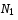 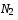  Периодическая отчетность Управление культуры и архивного дела администрации Грачевского района   Данные подведомственного учреждения  до 12 числа месяца, следующего за отчетным годом9Количество участников клубных формирований   ЧеловекФактическое значение показателя определяется на основе данных форм государственного статистического наблюдения.-Статистическая отчетность, форма №7-НК «Сведение об организации культурно-досугового типа». Приказ Росстата от 18.10.2021 № 713 Управление культуры и архивного дела администрации Грачевского района  Статистическая форма15 февраля года, следующего за отчетным годом10Пополнение предметов фондов музея   ЕдиницаФактическое значение показателя определяется на основе данных форм государственного статистического наблюдения.-Статистическая отчетность, форма №8-НК «Сведение о деятельности музея». Приказ Росстата от 22.09.2022 № 647 Управление культуры и архивного дела администрации Грачевского района  Статистическая форма15 февраля года, следующего за отчетным годом11Выдача документов из фондов библиотек района (книговыдача)ЕдиницаФактическое значение показателя определяется на основе данных форм государственного статистического наблюдения.-Статистическая отчетность, форма №8-НК «Сведение об общедоступной (публичной) библиотеке». Приказ Росстата от 18.10.2021 №713 Управление культуры и архивного дела администрации Грачевского района  Статистическая форма15 февраля года, следующего за отчетным годом12Уровень соотношения средней заработной платы работников муниципальных учреждений культуры к средней заработной плате наемных работников в организациях, у индивидуальных предпринимателей и физических лиц (к среднемесячному доходу от трудовой деятельности)Процент A / B x 100 %A - размер среднемесячной заработной платы работников учреждений культуры Оренбургской области за отчетный период (рублей;B - размер среднемесячной начисленной заработной платы наемных работников в организациях, у индивидуальных предпринимателей и физических лиц (среднемесячного дохода от трудовой деятельности), определяется в соответствии с прогнозом социально-экономического развития Оренбургской области, утвержденным постановлением Правительства Оренбургской области. Статистическая форма отчетности ЗП –культура «Сведения о численности и оплате труда работников сферы культуры по категориям персонала»Приказ Росстата от 26.12.2022 N 980Управление культуры и архивного дела администрации Грачевского района   Статистическая форма  на 10 день после отчетного года13Количество объектов культурыЕдиница Фактическое значение показателя определяется фактическим количеством действующих объектов культуры- Периодическая отчетность Управление культуры и архивного дела администрации Грачевского района    Информация  по показателям эффективности деятельности управления культуры и архивного дела администрации Грачевского района  до 5 апреля следующего за отчетным годом14Среднесписочная численность работников муниципальных учреждений культуры (не менее)ЧеловекФактическое значение показателя определяется на основе данных формы федерального статистического наблюдения.- Статистическая форма отчетности ЗП –культура «Сведения о численности и оплате труда работников сферы культуры по категориям персонала»Приказ Росстата от 26.12.2022 N 980Управление культуры и архивного дела администрации Грачевского района   Статистическая форма  на 10 день после отчетного года15Доля казаков, охваченных военно-патриотической и культурно-массовой работой от общей численности казаков на территории Грачевского районаПроцентB/C x 100B- количество казаков, участвовавших в военно-патриотической и культурно-массовой работе;С-общее число членов казачьего общества. Периодическая отчетность Управление культуры и архивного дела администрации Грачевского района  Данные атамана ГХКОне позднее 15 марта следующего за отчетным годом16Уровень фактической обеспеченности учреждениями  культуры от нормативной потребности:16.1клубами и учреждениями клубного типаИМПроцентКДУф/КДУ норм*100%КДУф-фактическое количество клубов и учреждений клубного типа, единиц;КДУнорм-требуемое количество клубов и учреждений клубного типа в соответствии с утвержденным нормативом, единиц. Периодическая отчетность Управление культуры и архивного дела администрации Грачевского района    Информация  по показателям эффективности деятельности управления культуры и архивного дела администрации Грачевского районадо 5 апреля следующего за отчетным годом16.2библиотекамиИМПроцент(КБ+0,09*ОВО+КДУб/ББКнорм)*100%КБ-общее число библиотек-филиалов на конец отчетного года, единиц (значение из Свода годовых сведений об общедоступных (публичных) библиотеках системы Министерства России, графа 1 строка 11);ОВО-число отделов внестационарного обслуживания (библиотечных пунктов) единиц (значение из Свода годовых сведений об общедоступных (публичных) библиотеках системы Министерства России, графа 17 строка 11);КДУб-число учреждений культурно-досугового типа, занимающихся библиотечной деятельностью, единиц (значение из Свода годовых сведений об общедоступных (публичных) библиотеках системы Министерства России, графа 23 строка 01);ББКнорм-требуемое количество общедоступных библиотек в соответствии с утвержденным нормативом, единиц. Периодическая отчетность Управление культуры и архивного дела администрации Грачевского района    Информация  по показателям эффективности деятельности управления культуры и архивного дела администрации Грачевского районадо 5 апреля следующего за отчетным годом17Оснащены образовательные учреждения в сфере культуры (детские школы искусств по видам искусств и училищ) музыкальными инструментами, оборудованием и учебными материаламиРПЕдиницаФактическое значение результата определяется исходя из фактического количества образовательных учреждений в сфере культуры (детские школы искусств по видам искусств и училищ) музыкальными инструментами, оборудованием и учебными материалами нарастающим итогом, начиная с 2019 года- Периодическая отчетность Управление культуры и архивного дела администрации Грачевского района   Отчет о достижении значений показателей и результатов.  до 12 числа месяца, следующего за отчетным годом18Обеспечены музыкальными инструментами учреждения культурыРПЕдиницаФактическое значение результата определяется исходя из фактического количества учреждений культуры, обеспеченных музыкальными инструментами нарастающим итогом, начиная с 2019 года- Периодическая отчетность Управление культуры и архивного дела администрации Грачевского района   Отчет о достижении значений показателей и результатов.  до 12 числа месяца, следующего за отчетным годом19Переподготовка и повышение квалификации творческих и управленческих кадров в сфере культурыРПЧеловекФактическое значение результата определяется фактическим количеством человек из  числа творческих и управленческих кадров в сфере культуры, прошедших переподготовку и повышение квалификации- Периодическая отчетность Управление культуры и архивного дела администрации Грачевского района   Данные подведомственных учреждений культуры  до 12 числа месяца, следующего за отчетным годом20Поддержка добровольческих движений, в том числе в сфере сохранения культурного наследия народов Российской ФедерацииРПЧеловекФактическое значение результата определяется исходя из количества человек зарегистрированных в базе данных «Волонтеры культуры»- Периодическая отчетность Управление культуры и архивного дела администрации Грачевского района   Реестровые записи ЕИС (https://dobro.ru)  до 12 числа месяца, следующего за отчетным годом21Обеспечено оказание услуг муниципальным бюджетным учреждением дополнительного образования по дополнительным предпрофессиональным программам в области искусствИМЧеловеко-часовФактическое значение результата определяется согласно данным отчетов о выполнении муниципального задания-Периодическая отчетность Управление культуры и архивного дела администрации Грачевского района  Отчет о выполнении муниципального заданияНе позднее 10 января года, следующего за отчетным22Обеспечено оказание услуг муниципальным бюджетным учреждением культуры по организации деятельности клубных формирований и формирований самодеятельного народного творчестваИМЕдиницаФактическое значение  результата определяется согласно данным отчетов о выполнении муниципального задания-Периодическая отчетность Управление культуры и архивного дела администрации Грачевского района  Отчет о выполнении муниципального заданияНе позднее 10 января года, следующего за отчетным23Проведены мероприятия от общего количества запланированных мероприятийИМПроцент В/М*100  В- количество проведенных мероприятийМ- число запланированных мероприятий.Периодическая отчетность Управление культуры и архивного дела администрации Грачевского района  Отчет учреждения о достижении значений результатов предоставления субсидии на иные целиДо 15 января года, следующего за отчетным24Исполнены требования пожарной безопасности в клубной системеИМПроцент  Ф/П*100 Ф- фактически проведенные мероприятияП- число запланированных мероприятий.Периодическая отчетность Управление культуры и архивного дела администрации Грачевского района  Отчет учреждения о достижении значений результатов предоставления субсидии на иные целиДо 15 января года, следующего за отчетным25Обеспечено оказание услуг муниципальным бюджетным учреждением культуры по публичному показу музейных предметов, музейных коллекцийИМЧеловекФактическое значение  результата определяется согласно данным отчетов о выполнении муниципального задания-Периодическая отчетность Управление культуры и архивного дела администрации Грачевского района  Отчет о выполнении муниципального заданияНе позднее 10 января года, следующего за отчетным26Исполнены требования пожарной безопасности в музееИМПроцентФ/П*100 Ф- фактически проведенные мероприятияП- число запланированных мероприятий.Периодическая отчетность Управление культуры и архивного дела администрации Грачевского района  Отчет учреждения о достижении значений результатов предоставления субсидии на иные целиДо 15 января года, следующего за отчетным27Обеспечено оказание услуг муниципальным бюджетным учреждением культуры по библиотечному, библиографическому и информационному обслуживанию пользователей библиотекиИМЕдиницаФактическое значение результата определяется согласно данным отчетов о выполнении муниципального задания-Периодическая отчетность Управление культуры и архивного дела администрации Грачевского района  Отчет о выполнении муниципального заданияНе позднее 10 января года, следующего за отчетным28Обеспечены библиотечные учреждения культуры периодическими изданиямиИМЕдиницаЗначение результата определяется фактическим количеством библиотечных учреждений культуры обеспеченных периодическими изданиями-Периодическая отчетность Управление культуры и архивного дела администрации Грачевского района  Отчет учреждения о достижении значений результатов предоставления субсидии на иные целиДо 15 января года, следующего за отчетным29Исполнены требования пожарной безопасности в библиотеках районаИМПроцентФ/П*100 Ф- фактически проведенные мероприятияП- число запланированных мероприятий.Периодическая отчетность Управление культуры и архивного дела администрации Грачевского района  Отчет учреждения о достижении значений результатов предоставления субсидии на иные целиДо 15 января года, следующего за отчетным30Обеспечено функционирование деятельности управления культуры и архивного дела администрации Грачевского районаИМУсловная единицаЗначение результата определяется количеством органов местного самоуправления в сфере культуры----На 31 декабря отчетного года31Обеспечено функционирование казенного учреждения, подведомственного управлению культуры и архивного дела администрации Грачевского районаИМУсловная единицаЗначение результата определяется количеством казенных учреждений, подведомственных  управлению культуры и архивного дела администрации Грачевского района---- На 31 декабря отчетного года30Проведены культурно-массовые мероприятия с привлечением членов казачьего обществаИМЕдиницаЗначение результата определяется фактическим количеством проведенных районных мероприятий с привлечением членов казачьего общества-Периодическая отчетность Управление культуры и архивного дела администрации Грачевского района  Отчет учреждения о достижении значений результатов предоставления субсидии на иные целиДо 15 января года, следующего за отчетным№ п/пНаименование структурного элемента муниципальной программы, задачи, мероприятия (результата), контрольной точкиЕдиница измеренияПлановое значение результатаДата наступления контрольной точкиОтветственный исполнитель (Ф.И.О., должность, наименование структурного подразделения администрации района)1234561Мероприятия в рамках регионального проекта «Культурная среда»ХХХХ1.1Создание условий для привлечения посетителей в учреждения культуры, в том числе путем оснащения организаций культуры современным оборудованиемХХХХ1.1.1Результат: «Оснащены образовательные учреждения в сфере культуры (детские школы искусств по видам искусств и училищ) музыкальными инструментами, оборудованием и учебными материалами»Единица1ХНачальник Управления культуры и архивного дела администрации Грачевского района Спиридонов С.В.1.1.1.1Контрольная точка: «Предоставлен отчет о достижении значений показателей и результатов» за 3, 6, 9, 12 месяцев»ХХдо 12 числа месяца, следующего за отчетным периодомНачальник Управления культуры и архивного дела администрации Грачевского района Спиридонов С.В.1.1.1.2Контрольная точка: «Предоставлен отчет о выполнении дорожной карты за 6, 9, 12 месяцев»ХХдо 12 числа месяца, следующего за отчетным периодомНачальник Управления культуры и архивного дела администрации Грачевского района Спиридонов С.В.1.1.2Результат: «Обеспечены музыкальными инструментами учреждения культуры»Единица1ХНачальник Управления культуры и архивного дела администрации Грачевского района Спиридонов С.В.1.1.2.1Контрольная точка: «Предоставлен отчет о достижении значений показателей и результатов за 3, 6, 9, 12 месяцев»ХХдо 12 числа месяца, следующего за отчетным периодомНачальник Управления культуры и архивного дела администрации Грачевского района Спиридонов С.В.1.1.2.2Контрольная точка: «Предоставлен отчет о выполнении дорожной карты за 6, 9, 12 месяцев»ХХдо 12 числа месяца, следующего за отчетным периодомНачальник Управления культуры и архивного дела администрации Грачевского района Спиридонов С.В.2Мероприятия в рамках регионального проекта «Творческие люди»ХХХХ2.1Создание условий для реализации творческого потенциала района ХХХХ2.1.1Результат: «Переподготовка и повышение квалификации творческих и управленческих кадров в сфере культуры»Человек27ХНачальник Управления культуры и архивного дела администрации Грачевского района Спиридонов С.В.2.1.1.1Контрольная точка: «Предоставлен отчет о достижении значений показателей и результатов за 3, 6, 9, 12 месяцев»ХХдо 12 числа месяца, следующего за отчетным периодомНачальник Управления культуры и архивного дела администрации Грачевского района Спиридонов С.В.2.1.1.2Контрольная точка: «Предоставлен отчет о выполнении дорожной карты за 6, 9, 12 месяцев»ХХдо 12 числа месяца, следующего за отчетным периодомНачальник Управления культуры и архивного дела администрации Грачевского района Спиридонов С.В.2.2.1Результат: «Поддержка добровольческих движений, в том числе в сфере сохранения культурного наследия народов Российской Федерации»Человек20ХНачальник Управления культуры и архивного дела администрации Грачевского района Спиридонов С.В.2.2.1.1Контрольная точка: «Предоставлен отчет о достижении значений показателей и результатов за 3, 6, 9, 12 месяцев»ХХдо 12 числа месяца, следующего за отчетным периодомНачальник Управления культуры и архивного дела администрации Грачевского района Спиридонов С.В.2.2.1.2Контрольная точка: «Предоставлен отчет о выполнении дорожной карты за 6, 9, 12 месяцев»ХХдо 12 числа месяца, следующего за отчетным периодомНачальник Управления культуры и архивного дела администрации Грачевского района Спиридонов С.В.3Комплекс процессных мероприятий  1«Развитие дополнительного образования детей в сфере культуры и искусства»ХХХХ3.1Создание условий     для получения качественного дополнительного образования в области культуры и искусства, развития молодых талантовХХХХ3.1.1Мероприятие (результат): «Обеспечено оказание услуг муниципальным бюджетным учреждением дополнительного образования по дополнительным предпрофессиональным программам в области искусств»Человеко-час14291,28ХНачальник Управления культуры и архивного дела администрации Грачевского района Спиридонов С.В.3.1.1.1Контрольная точка: «Утвержден приказ управления культуры и архивного дела администрации Грачевского района «Об утверждении муниципального задания»ХХдо 20.01.2023Начальник Управления культуры и архивного дела администрации Грачевского района Спиридонов С.В.3.1.1.1 Контрольная точка: «Заключено соглашение о порядке и условиях предоставления субсидии на финансовое обеспечение выполнения муниципального задания на оказание муниципальных услуг»ХХдо 20.01.2023Начальник Управления культуры и архивного дела администрации Грачевского района Спиридонов С.В.3.1.1.2Контрольная точка: «Услуга оказана»ХХ31.12.2023Директор МБУ ДО ДШИ Кузьмина О.И.3.1.1.3Контрольная точка: «Предоставлен отчет о выполнении муниципального задания»ХХЕжеквартально до 5 числа, следующего за отчетным кварталом, годовой отчет-не позднее 10 января года, следующего за отчетным, предварительный отчет не позднее 10 декабря отчетного годаДиректор МБУ ДО ДШИ Кузьмина О.И.4Комплекс процессных мероприятий 2 «Развитие культурно-досуговой деятельности. Поддержка народного творчества»ХХХХ4.1Создание условий для развития культуры, сохранения и популяризации историко-культурного наследия Грачевского района.ХХХХ4.1.1Мероприятие (результат): «Обеспечено оказание услуг муниципальным бюджетным учреждением культуры по организации деятельности клубных формирований и формирований самодеятельного народного творчества»Единица122ХНачальник Управления культуры и архивного дела администрации Грачевского района Спиридонов С.В.4.1.1.1Контрольная точка: «Утвержден приказ управления культуры и архивного дела администрации Грачевского района «Об утверждении муниципального задания»ХХдо 20.01.2023Начальник Управления культуры и архивного дела администрации Грачевского района Спиридонов С.В.4.1.1.2 Контрольная точка: «Заключено соглашение о порядке и условиях предоставления субсидии на финансовое обеспечение выполнения муниципального задания на оказание муниципальных услуг»ХХдо 20.01.2023Начальник Управления культуры и архивного дела администрации Грачевского района Спиридонов С.В.4.1.1.3Контрольная точка: «Услуга оказана»ХХ31.12.2023Директор МБУК ЦКС Рахматулин М.М4.1.1.4Контрольная точка: «Предоставлен отчет о выполнении муниципального задания»ХХЕжеквартально до 5 числа, следующего за отчетным кварталом, годовой отчет-не позднее 10 января года, следующего за отчетным, предварительный отчет не позднее 10 декабря отчетного годаДиректор МБУК ЦКС Рахматулин М.М4.1.2Мероприятие (результат): «Проведены мероприятия от общего количества запланированных мероприятий».Процент100ХНачальник Управления культуры и архивного дела администрации Грачевского района Спиридонов С.В.4.1.2.1Контрольная точка: «Заключено соглашение о предоставлении из бюджета МО Грачевский район подведомственным учреждениям субсидии на иные цели»ХХ09.01.2023Начальник Управления культуры и архивного дела администрации Грачевского района Спиридонов С.В.4.1.2.2Контрольная точка: «Предоставлен отчет о расходах субсидии на иные цели»ХХ Ежеквартально до 10 числа месяца, следующего за отчетным кварталом, годовой до 15 января года, следующего за отчетным годомДиректор МБУК ЦКС Рахматулин М.М4.1.2.3Контрольная точка: «Предоставлен отчет о  достижении значений результатов предоставления субсидии»ХХЕжеквартально до 10 числа месяца, следующего за отчетным кварталом, годовой до 15 января года, следующего за отчетным годомДиректор МБУК ЦКС Рахматулин М.М4.1.3Мероприятие (результат): «Исполнены требования пожарной безопасности»Процент100ХНачальник Управления культуры и архивного дела администрации Грачевского района Спиридонов С.В.4.1.3.1Контрольная точка: «Заключено соглашение о предоставлении из бюджета МО Грачевский район подведомственным учреждениям субсидии на иные цели»ХХ09.01.2023Начальник Управления культуры и архивного дела администрации Грачевского района Спиридонов С.В.4.1.3.2Контрольная точка: «Предоставлен отчет о расходах субсидии на иные цели»ХХ Ежеквартально до 10 числа месяца, следующего за отчетным кварталом, годовой до 15 января года, следующего за отчетным годомДиректор МБУК ЦКС Рахматулин М.М4.1.3.3Контрольная точка: «Предоставлен отчет о  достижении значений результатов предоставления субсидии»ХХЕжеквартально до 10 числа месяца, следующего за отчетным кварталом, годовой до 15 января года, следующего за отчетным годомДиректор МБУК ЦКС Рахматулин М.М5Комплекс процессных мероприятий  3 «Развитие музейного дела»ХХХХ5.1Сохранение и развитие деятельности музея, изучение и популяризация историко-культурного наследия Грачёвского районаХХХХ5.1.1Мероприятие (результат): «Обеспечено оказание услуг муниципальным бюджетным учреждением культуры по публичному показу музейных предметов, музейных коллекций»Человек9000ХНачальник Управления культуры и архивного дела администрации Грачевского района Спиридонов С.В.5.1.1.1Контрольная точка: «Утвержден приказ управления культуры и архивного дела администрации Грачевского района «Об утверждении муниципального задания»ХХдо 20.01.2023Начальник Управления культуры и архивного дела администрации Грачевского района Спиридонов С.В.5.1.1.2 Контрольная точка: «Заключено соглашение о порядке и условиях предоставления субсидии на финансовое обеспечение выполнения муниципального задания на оказание муниципальных услуг»ХХдо 20.01.2023Начальник Управления культуры и архивного дела администрации Грачевского района Спиридонов С.В.5.1.1.3Контрольная точка: «Услуга оказана»ХХ31.12.2023Директор МБУК «Народный музей Грачевского района» Лукина В.А.5.1.1.4Контрольная точка: «Предоставлен отчет о выполнении муниципального задания»ХХЕжеквартально до 5 числа, следующего за отчетным кварталом, годовой отчет-не позднее 10 января года, следующего за отчетным, предварительный отчет не позднее 10 декабря отчетного годаДиректор МБУК «Народный музей Грачевского района» Лукина В.А.5.1.2Мероприятие (результат): «Исполнены требования пожарной безопасности»Процент100ХНачальник Управления культуры и архивного дела администрации Грачевского района Спиридонов С.В.5.1.2.1Контрольная точка: «Заключено соглашение о предоставлении из бюджета МО Грачевский район подведомственным учреждениям субсидии на иные цели»ХХ09.01.2023Начальник Управления культуры и архивного дела администрации Грачевского района Спиридонов С.В.5.1.2.2Контрольная точка: «Предоставлен отчет о расходах субсидии на иные цели»ХХ Ежеквартально до 10 числа месяца, следующего за отчетным кварталом, годовой до 15 января года, следующего за отчетным годомДиректор МБУК «Народный музей Грачевского района» Лукина В.А.5.1.2.3Контрольная точка: «Предоставлен отчет о  достижении значений результатов предоставления субсидии»ХХЕжеквартально до 10 числа месяца, следующего за отчетным кварталом, годовой до 15 января года, следующего за отчетным годомДиректор МБУК «Народный музей Грачевского района» Лукина В.А.6Комплекс процессных мероприятий 4 «Развитие библиотечного дела»ХХХХ6.1Организация библиотечного обслуживания, повышение доступности и качества библиотечных услугХХХХ6.1.1Мероприятие (результат): «Обеспечено оказание услуг муниципальным бюджетным учреждением культуры по библиотечному, библиографическому и информационному обслуживанию пользователей библиотеки»Единица97550ХНачальник Управления культуры и архивного дела администрации Грачевского района Спиридонов С.В.6.1.1.1Контрольная точка: «Утвержден приказ управления культуры и архивного дела администрации Грачевского района «Об утверждении муниципального задания»ХХдо 20.01.2023Начальник Управления культуры и архивного дела администрации Грачевского района Спиридонов С.В.6.1.1.2 Контрольная точка: «Заключено соглашение о порядке и условиях предоставления субсидии на финансовое обеспечение выполнения муниципального задания на оказание муниципальных услуг»ХХдо 20.01.2023Начальник Управления культуры и архивного дела администрации Грачевского района Спиридонов С.В.6.1.1.3Контрольная точка: «Услуга оказана»ХХ31.12.2023Директор МБУК МЦБС Литвиненко Э.Ю.6.1.1.4Контрольная точка: «Предоставлен отчет о выполнении муниципального задания»ХХЕжеквартально до 5 числа, следующего за отчетным кварталом, годовой отчет-не позднее 10 января года, следующего за отчетным, предварительный отчет не позднее 10 декабря отчетного годаДиректор МБУК МЦБС Литвиненко Э.Ю.6.1.2Мероприятие (результат): «Обеспечены библиотечные учреждения культуры периодическими изданиями»Единица1ХНачальник Управления культуры и архивного дела администрации Грачевского района Спиридонов С.В.6.1.2.1Контрольная точка: «Заключено соглашение о предоставлении из бюджета МО Грачевский район подведомственным учреждениям субсидии на иные цели»ХХ09.01.2023Начальник Управления культуры и архивного дела администрации Грачевского района Спиридонов С.В.6.1.2.2Контрольная точка: «Предоставлен отчет о расходах субсидии на иные цели»ХХ Ежеквартально до 10 числа месяца, следующего за отчетным кварталом, годовой до 15 января года, следующего за отчетным годомДиректор МБУК МЦБС Литвиненко Э.Ю.6.1.2.3Контрольная точка: «Предоставлен отчет о  достижении значений результатов предоставления субсидии»ХХЕжеквартально до 10 числа месяца, следующего за отчетным кварталом, годовой до 15 января года, следующего за отчетным годомДиректор МБУК МЦБС Литвиненко Э.Ю.6.1.3Мероприятие (результат): «Исполнены требования пожарной безопасности»Процент100ХНачальник Управления культуры и архивного дела администрации Грачевского района Спиридонов С.В.6.1.3.1Контрольная точка: «Заключено соглашение о предоставлении из бюджета МО Грачевский район подведомственным учреждениям субсидии на иные цели»ХХ09.01.2023Начальник Управления культуры и архивного дела администрации Грачевского района Спиридонов С.В.6.1.3.2Контрольная точка: «Предоставлен отчет о расходах субсидии на иные цели»ХХ Ежеквартально до 10 числа месяца, следующего за отчетным кварталом, годовой до 15 января года, следующего за отчетным годомДиректор МБУК МЦБС Литвиненко Э.Ю.6.1.3.3Контрольная точка: «Предоставлен отчет о  достижении значений результатов предоставления субсидии»ХХЕжеквартально до 10 числа месяца, следующего за отчетным кварталом, годовой до 15 января года, следующего за отчетным годомДиректор МБУК МЦБС Литвиненко Э.Ю.7Комплекс процессных мероприятий 5 «Обеспечение реализации муниципальной программы «Развитие культуры Грачевского района»»ХХХХ7.1Создание организационно-технических, информационных, нормативно-правовых, кадровых, методических и иных условий для реализации муниципальной программыХХХХ7.1.1Мероприятие (результат): «Обеспечено функционирование деятельности управления культуры и архивного дела администрации Грачевского района»Условная единица1ХНачальник Управления культуры и архивного дела администрации Грачевского района Спиридонов С.В.7.1.2Мероприятие (результат): «Обеспечено функционирование казенного учреждения, подведомственного управлению культуры и архивному делу администрации Грачевского района»Условная единица1ХНачальник Управления культуры и архивного дела администрации Грачевского района Спиридонов С.В., директор МКУ МТС Болдырев В.И.8Комплекс процессных мероприятий 6 «Поддержка и развитие казачьих обществ на территории Грачевского района»ХХХХ8.1Создание условий для привлечения членов казачьих обществ в мероприятия, проводимые на территории Грачевского районаХХХХ8.1.1Мероприятие (результат): «Проведены культурно-массовые мероприятия с привлечением членов казачьего общества».Единица5ХНачальник Управления культуры и архивного дела администрации Грачевского района Спиридонов С.В.8.1.1.1Контрольная точка: «Заключено соглашение о предоставлении из бюджета МО Грачевский район подведомственным учреждениям субсидии на иные цели»ХХ09.01.2023Начальник Управления культуры и архивного дела администрации Грачевского района Спиридонов С.В.8.1.1.2Контрольная точка: «Предоставлен отчет о расходах субсидии на иные цели»ХХ Ежеквартально до 10 числа месяца, следующего за отчетным кварталом, годовой до 15 января года, следующего за отчетным годомДиректор МБУК ЦКС Рахматулин М.М. 8.1.1.3Контрольная точка: «Предоставлен отчет о  достижении значений результатов предоставления субсидии»ХХЕжеквартально до 10 числа месяца, следующего за отчетным кварталом, годовой до 15 января года, следующего за отчетным годомДиректор МБУК ЦКС Рахматулин М.М.8.1.1.4Контрольная точка: «Привлечены члены казачьего общества в районные мероприятия»ХХ31.12.2023Начальник Управления культуры и архивного дела администрации Грачевского района Спиридонов С.В.